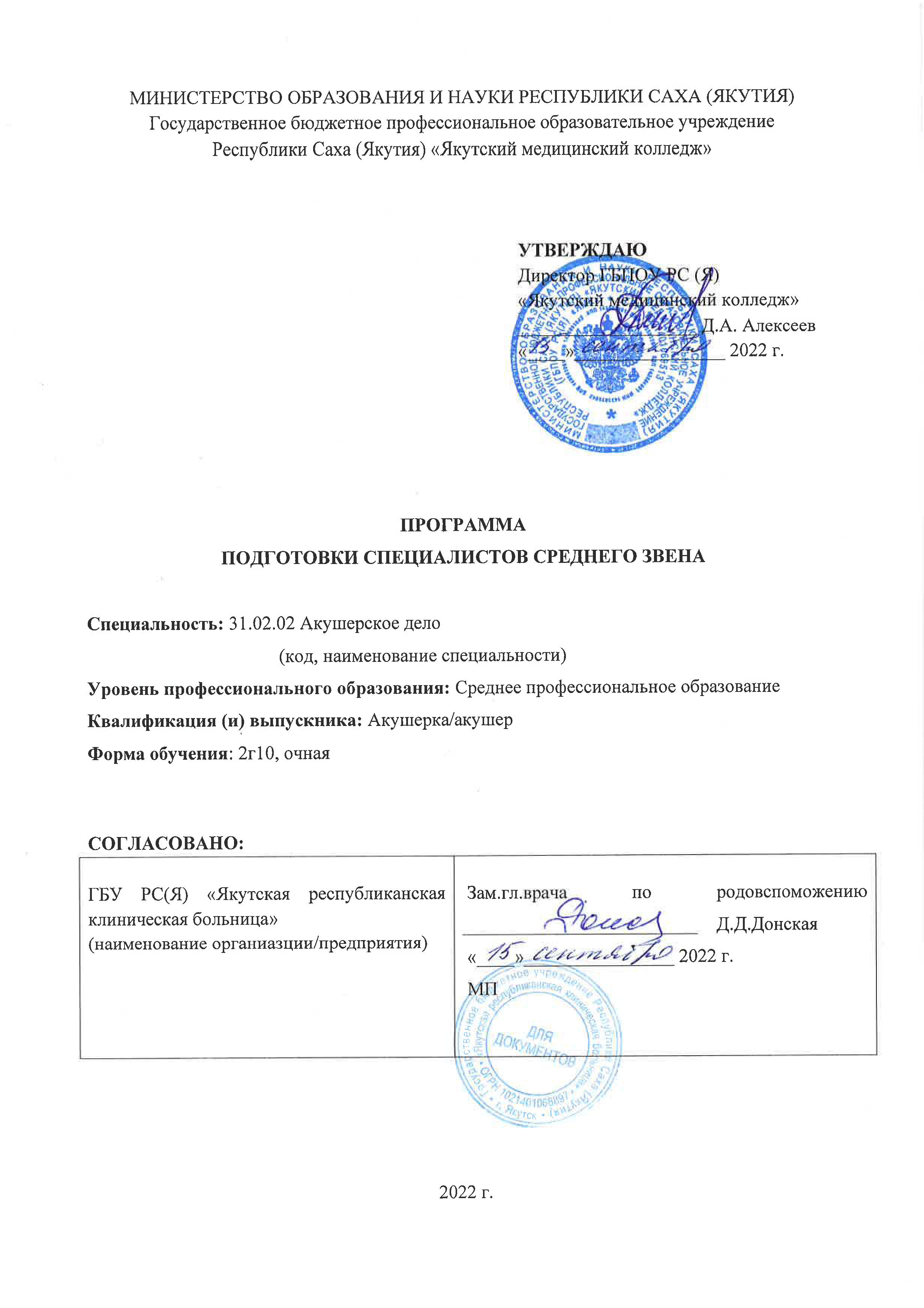 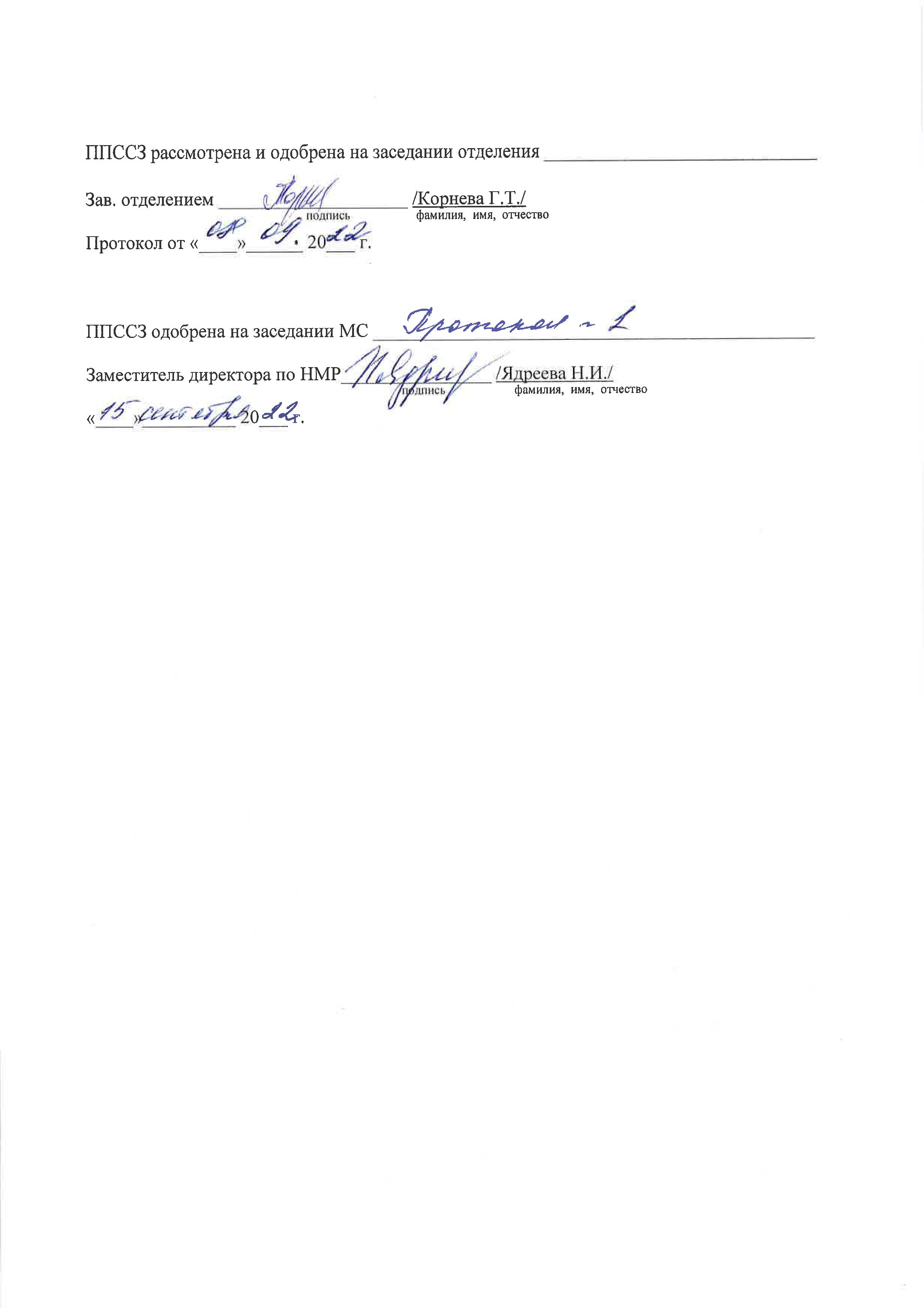 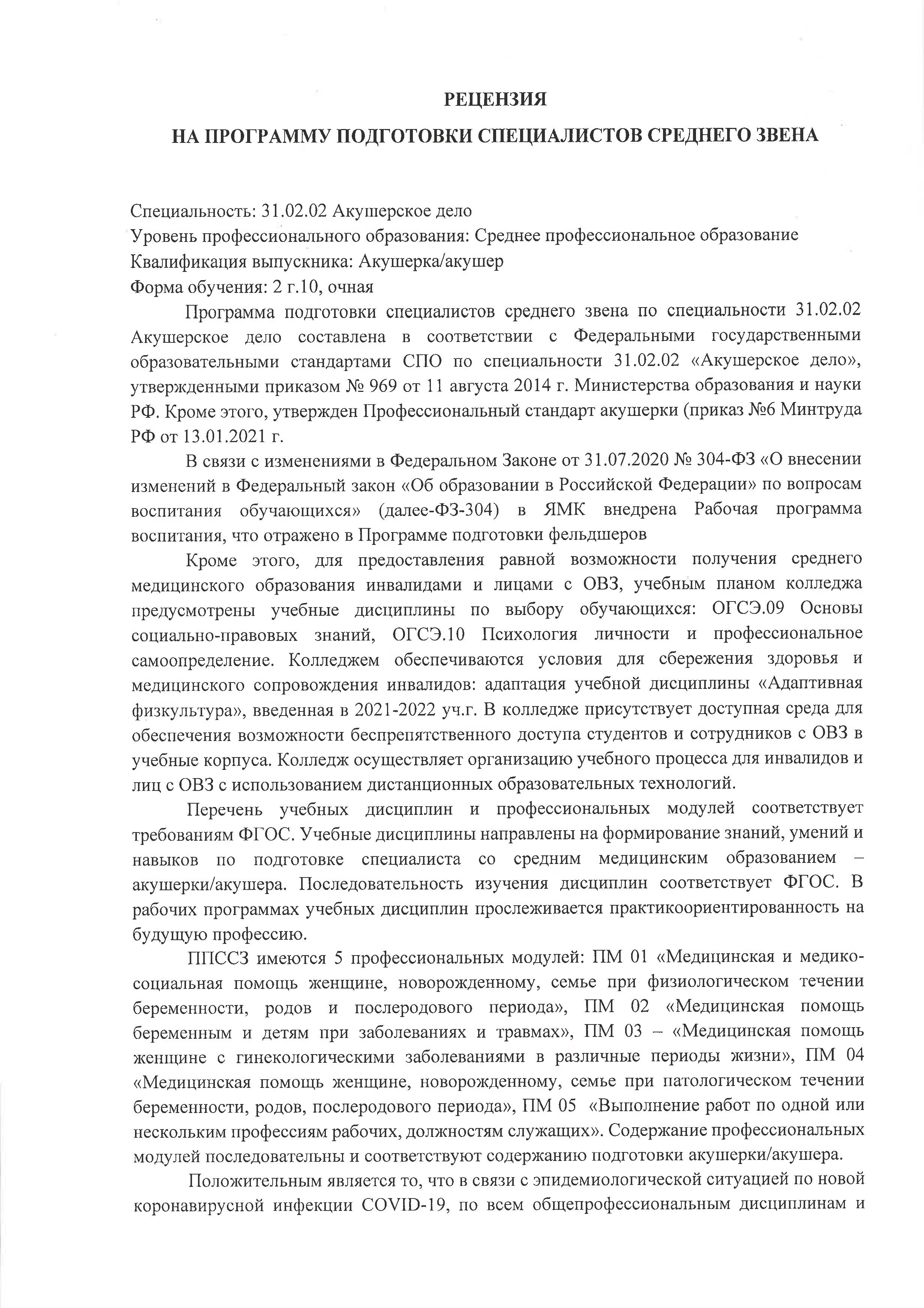 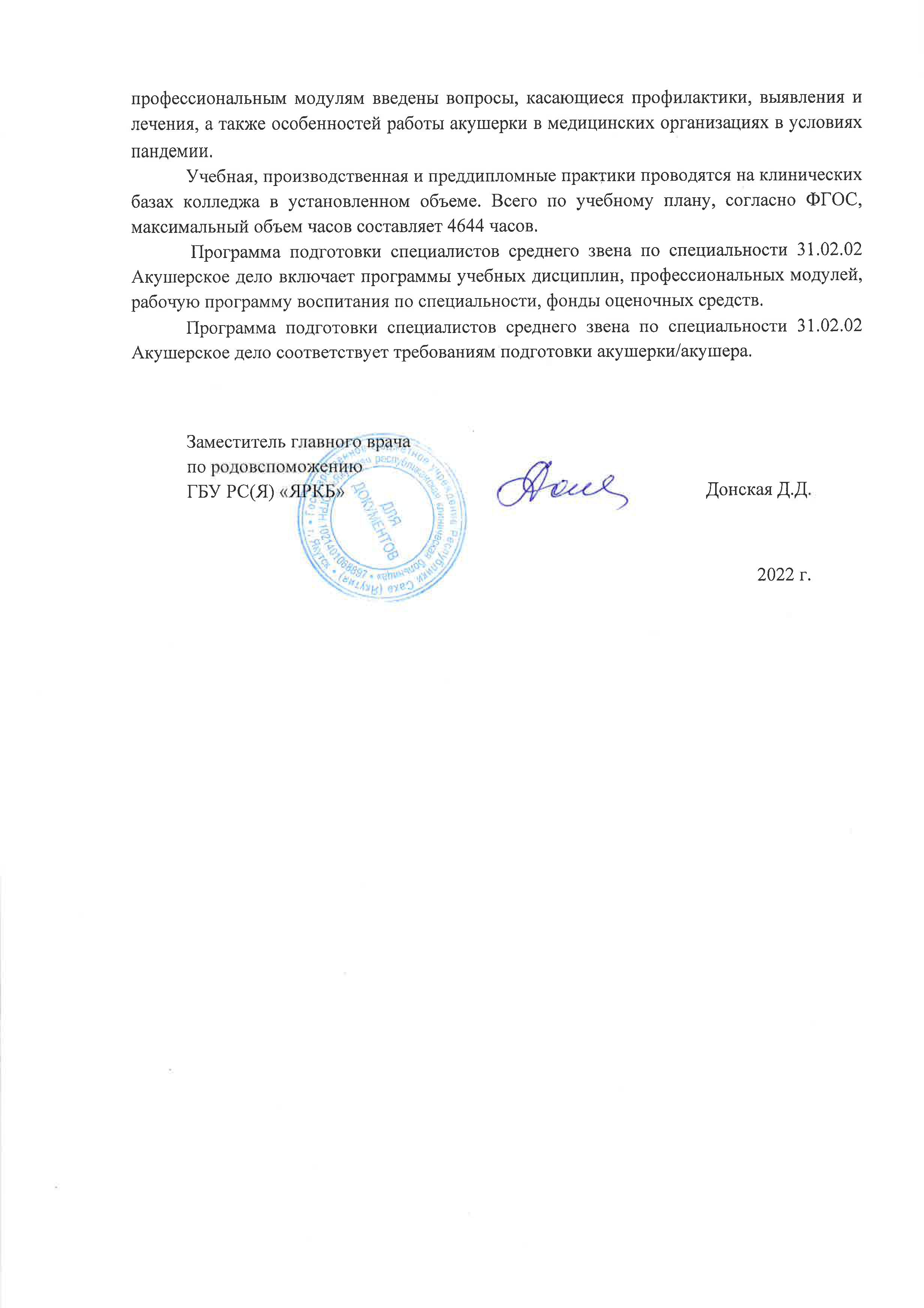 СОДЕРЖАНИЕ1.  Общие положения 2.  Общая характеристика образовательной программы 3.  Характеристика профессиональной деятельности выпускника4.  Результаты освоения образовательной программы4.1. Общие компетенции4.2. Профессиональные компетенции4.3. Личностные результаты5.  Структура образовательной программы5.1. Учебный план5.2. Календарный учебный график5.3. Рабочая программа воспитания6.  Условия реализации образовательной программы  6.1. Требования к материально-техническому обеспечению образовательной программы6.2. Требования к учебно-методическому обеспечению образовательной программы6.3. Требования к организации воспитания обучающихся6.4. Требования к кадровым условиям реализации образовательной программы7. Формирование фондов оценочных средств для проведения государственной итоговой аттестацииПриложениеПриложение 1. Программы учебных дисциплинПриложение 2. Программы профессиональных модулей Приложение 3. Рабочая программа воспитания Приложение 4.  Фонды оценочных средств для государственной итоговой аттестации  О	БЩИЕ ПОЛОЖЕНИЯ         Программа подготовки специалиста среднего звена  по специальности 31.02.02 «Акушерское дело» представляет собой комплекс основных характеристик образования 4644 часов, организационно-педагогических условий, форм аттестации, который представлен в виде общей характеристики образовательной программы, учебного плана, календарного учебного графика, рабочих программ дисциплин (модулей), программ практик, оценочных средств, методических материалов и иных документов, разработанной и утвержденной с учетом требований рынка труда на основе федерального государственного образовательного стандарта среднего профессионального образования (ФГОС СПО) по специальности 31.02.02 Акушерское дело, утвержденного Приказом Минобрнауки России от 11.08.2014 № 969, (далее ФГОС СПО) зарегистрировано в Минюсте России 26.08.2014 № 33880.Нормативные основания для разработки ППССЗ:- Федеральный закон от 29 декабря 2012 г. №273-ФЗ «Об образовании в Российской Федерации»;- Федеральный закон от 31 июля 2020 г. № 304 – ФЗ «О внесении изменений в Федеральный закон «Об образовании в Российской Федерации»;- Федеральный государственный образовательный стандарт среднего профессионального образования по профессии/специальности «АКУШЕРСКОЕ ДЕЛО», утвержденного приказом Министерства образования и науки от «11» августа 2014 г № 696;- Нормативно-методические документы Минобрнауки России;- Приказ Минобрнауки России от 14 июня 2013 г. № 464 «Об утверждении Порядка организации и осуществления образовательной деятельности по образовательным программам среднего профессионального образования»;- Приказ Минобрнауки России от 18 апреля 2013 г. № 291 «Об утверждении Положения о практике обучающихся, осваивающих основные профессиональные образовательные программы среднего профессионального образования»;- Приказ Минобрнауки России от 16 августа 2013 г. № 968 «Об утверждении Порядка проведения государственной итоговой аттестации по образовательным программам среднего профессионального образования»;-Постановление «Об утверждении санитарно-эпидемиологических правил СП 3.1/2.4 3598-20 «Санитарно-эпидемиологические требования к устройству, содержанию и организации работы образоватльных организаций и других объектов социальной инфраструктуры для детей и молодежи в условиях распространения новой короновирусной инфекции (COVID-19)»- Устав ГБПОУ РС (Я) «Якутский медицинский колледж»;- Нормативно-методические документы, регламентирующие образовательную деятельность ГБПОУ РС (Я) «Якутского медицинского колледжа»:		Локальные – нормативные акты, регулирующие содержание и организацию учебного процессаЛокальные нормативные акты, регулирующие организацию практического обучения2.  ОБЩАЯ ХАРАКТЕРИСТИКА ОБРАЗОВАТЕЛЬНОЙ ПРОГРАММЫЦель образовательной программы: развитие у обучающихся личностных качеств, а также формирование общих и профессиональных компетенций в соответствии с требованиями Федеральный государственный образовательный стандарт среднего профессионального образования по специальности акушерка\акушер. Целью ППССЗ в области развития личностных качеств является формирование у обучающихся общих компетенций, способствующих их творческой активности, общекультурному росту и социальной мобильности: целеустремленности, организованности, трудолюбия, ответственности, самостоятельности, гражданственности, приверженности этическим ценностям, толерантности, настойчивости в достижении цели. Целью ППССЗ в области обучения является формирование у обучающихся профессиональных компетенций, позволяющих выпускнику успешно работать в избранной сфере деятельности и быть устойчивым на рынке труда.Квалификации, присваиваемые выпускнику: Акушерка/акушер.Срок получения образования: 2 года 10 месяцев на базе ГБПОУ РС(Я) «ЯМК»  Объем образовательной программы: 4632 часа, с консультациями - 4644 часа. Формы обучения: очная Требования к абитуриентам:  прием в ГБПОУ РС (Я) «Якутского медицинского колледжа» для обучения на очной форме по специальности 31.02.02 «Акушерское дело» осуществляется на первый курс на общедоступной основе (без вступительных испытаний) по заявлениям лиц, имеющих среднее общее образование, подтвержденное документом о среднем общем образовании, или документом о среднем профессиональном образовании (далее – документ об образовании), или документом иностранного государства об образовании или об образовании и о квалификации, удостоверяющем образование, которое признается в Российской Федерации на уровне соответствующего образования.Условия обучения лиц с ограниченными возможностями здоровья.ГБПОУ РС (Я) «Якутский медицинский колледж» обеспечивает условия для обучения инвалидов и лиц с ограниченными возможностями здоровья на основе локальных нормативных актов:- статья 79 Федерального закона от 29 декабря 2012 г. №273-ФЗ «Об образовании в Российской Федерации»;- Федеральный закон от 31 июля 2020 г. № 304 – ФЗ «О внесении изменений в Федеральный закон «Об образовании в Российской Федерации»;- Федеральный закон от 24 ноября 1995 г. № 181-ФЗ «О социальной защите инвалидов в Российской Федерации», с изменениями от 24.11.2009г.;- Приказ Министерства образования и науки РФ от 14.06.2013 г. № 464 «Об утверждении порядка организации и осуществления образовательной деятельности по образовательным программам СПО»;- Приказ Министерства образования и науки РФ от 09.11.2015 г. № 1309 «Порядок обеспечения условий доступности для инвалидов объектов и предоставляемых услуг в сфере образования, а также оказания им при этом необходимой помощи»;     - «Положение об условиях и порядке обучения инвалидов и лиц с ограниченными возможностями здоровья», утверждено приказом ГБПОУ РС (Я) «ЯМК».Система обучения студентов-инвалидов и лиц с ограниченными возможностями здоровья в случае их поступления в Якутский медицинский колледж может быть смешанная, в общих группах или по индивидуальному учебному плану. Психолого-педагогическое и социальное сопровождение инвалидов и лиц с ОВЗ предполагает: контроль за графиком учебного процесса, обеспечение учебно-методическими материалами в доступных формах, организацию консультаций, индивидуальные графики обучения, вовлечение в студенческое самоуправление, организация досуга, летнего отдыха и занятости, организация волонтерского движения. Учебным планом колледжа предусмотрены учебные дисциплины по выбору обучающихся: ОГСЭ.09 Основы социально-правовых знаний, ОГСЭ.10 Психология личности и профессиональное самоопределение. Колледжем обеспечиваются условия для сбережения здоровья и медицинского сопровождения инвалидов: адаптация учебной дисциплины «Адаптивная физическая культура», введенная в 2021-2022 уч.г.В колледже присутствует доступная среда для обеспечения возможности беспрепятственного доступа студентов и сотрудников с ОВЗ в учебные корпуса. Колледж осуществляет организацию учебного процесса для инвалидов и лиц с ОВЗ с использованием дистанционных образовательных технологий. Студенты-инвалиды и студенты с ОВЗ, как и все студенты, могут обучаться в установленные сроки. При необходимости и по заявлению студента-инвалида, студента с ОВЗ, с учетом их особенностей и образовательных потребностей, разрабатываются индивидуальные учебные планы. Для освоения учебной дисциплины «Физическая культура» колледж устанавливает особый порядок. Студентам-инвалидам предлагаются задания и специальный комплекс упражнений для самостоятельного физического самосовершенствования, учитывающей особенности каждого студента. Обеспечение доступности профессионального образования и обучения для инвалидов и лиц с ОВЗ3. ХАРАКТЕРИСТИКА ПРОФЕССИОНАЛЬНОЙ ДЕЯТЕЛЬНОСТИ ВЫПУСКНИКАОбласть профессиональной деятельности выпускника: оказание акушерско-гинекологической помощи в учреждениях здравоохранения.Объектами профессиональной деятельности выпускника являются: женщины в различные периоды жизни; новорожденные; семья; медицинская документация; инструментарий, медикаменты, аппаратура; первичные трудовые коллективы.Виды деятельности:Медицинская и медико-социальная помощь женщине, новорожденному, семье при физиологическом течении беременности, родов, послеродового периода.Медицинская помощь беременным и детям при заболеваниях, отравлениях и травмах;Медицинская помощь женщине с гинекологическими заболеваниями в различные периоды жизни.Медицинская помощь женщине, новорожденному, семье при патологическом течении беременности, родов, послеродового периода.Выполнение работ по одной или нескольким профессиям рабочих, должностям служащих (приложение к ФГОС СПО) - ПМ 05 «Организация и охрана труда младшей медицинской сестры по уходу за больными».Соответствие профессиональных модулей присваиваемым квалификациям: 4. ПЛАНИРУЕМЫЕ РЕЗУЛЬТАТЫ ОСВОЕНИЯ ОБРАЗОВАТЕЛЬНОЙ ПРОГРАММЫ4.1 Общие компетенции4.2 Профессиональные компетенции4.3. Личностные результатыОценка достижения обучающимися личностных результатов проводится в рамках контрольных и оценочных процедур, предусмотренных настоящей программой. Комплекс примерных критериев оценки личностных результатов обучающихся:демонстрация интереса к будущей профессии;оценка собственного продвижения, личностного развития;положительная динамика в организации собственной учебной деятельности по результатам самооценки, самоанализа и коррекции ее результатов;ответственность за результат учебной деятельности и подготовки к профессиональной деятельности;проявление высокопрофессиональной трудовой активности;участие в исследовательской и проектной работе;участие в конкурсах профессионального мастерства, олимпиадах по профессии, викторинах, в предметных неделях;соблюдение этических норм общения при взаимодействии с обучающимися, преподавателями, мастерами и руководителями практики;конструктивное взаимодействие в учебном коллективе/бригаде;демонстрация навыков межличностного делового общения, социального имиджа;готовность к общению и взаимодействию с людьми самого разного статуса, этнической, религиозной принадлежности и в многообразных обстоятельствах;сформированность гражданской позиции; участие в волонтерском движении;  проявление мировоззренческих установок на готовность молодых людей к работе на благо Отечества;проявление правовой активности и навыков правомерного поведения, уважения к Закону;отсутствие фактов проявления идеологии терроризма и экстремизма среди обучающихся;отсутствие социальных конфликтов среди обучающихся, основанных на межнациональной, межрелигиозной почве;участие в реализации просветительских программ, поисковых, археологических, военно-исторических, краеведческих отрядах и молодежных объединениях; добровольческие инициативы по поддержки инвалидов и престарелых граждан;проявление экологической культуры, бережного отношения к родной земле, природным богатствам России и мира;демонстрация умений и навыков разумного природопользования, нетерпимого отношения к действиям, приносящим вред экологии;демонстрация навыков здорового образа жизни и высокий уровень культуры здоровья обучающихся;проявление культуры потребления информации, умений и навыков пользования компьютерной техникой, навыков отбора и критического анализа информации, умения ориентироваться в информационном пространстве;участие в конкурсах профессионального мастерства и в командных проектах; проявление экономической и финансовой культуры, экономической грамотности, а также собственной адекватной позиции по отношению к социально-экономической действительности.5. СТРУКТУРА ОБРАЗОВАТЕЛЬНОЙ ПРОГРАММЫ5.1.Учебный план5.2 Календарный учебный графикРабочие программы учебных дисциплин и профессиональных модулейРабочая программа дисциплины (модуля) включает в себя:- паспорт программы дисциплины (модуля);- структура и содержание дисциплины (модуля);- условия реализации программы дисциплины (модуля);- контроль и оценка результатов освоения программы дисциплины (модуля);Разработанные и утвержденные рабочие программы учебных дисциплин профессиональных модулей  представлены в Приложении 1. Программы учебной, производственной и преддипломной практикВ соответствии с ФГОС СПО по специальности 31.02.02 «Акушерское дело» раздел основной образовательной программы «Учебная и производственная практики» является обязательным и представляет собой вид учебных занятий, непосредственно ориентированных на профессионально-практическую подготовку обучающихся. Практики закрепляют знания и умения, приобретаемые обучающимися в результате освоения теоретических курсов, вырабатывают практические навыки и способствуют комплексному формированию общих и профессиональных компетенций обучающихся. Учебная и (или) производственная практики могут проводиться в структурных подразделениях образовательного учреждения.Выбор мест прохождения практик для лиц с ограниченными возможностями здоровья производится с учетом состояния здоровья обучающихся и требованиями по доступности.Программа практики включает в себя:- указание вида практики, типа и способа ее проведения;- перечень планируемых результатов обучения при прохождении практики, соотнесенных с планируемыми результатами освоения образовательной программы;- указание места практики в структуре образовательной программы;- указание объема практики в часах и ее продолжительности в неделях либо в академических часах;- содержание практики;- указание форм отчетности по практике;- фонд оценочных средств для проведения промежуточной аттестации обучающихся по практике;- информационное обеспечение обучения;- описание материально-технического обеспечения, необходимого для проведения практики.Сведения об учебной и производственной практике5.3. Рабочая программа воспитания			Цель рабочей программы воспитания – личностное развитие обучающихся и их социализация, проявляющиеся в развитии их позитивных отношений к общественным ценностям, приобретении опыта поведения и применения сформированных общих компетенций квалифицированных рабочих, служащих/специалистов среднего звена на практике.Настоящая программа разработана на основе следующих нормативных правовых документов:Конституция Российской Федерации;Указ Президента Российской Федерации от 21.07.2020 № 474 «О национальных целях развития Российской Федерации на период до 2030 года»;Федеральный Закон от 31.07.2020 № 304-ФЗ «О внесении изменений в Федеральный закон «Об образовании в Российской Федерации» по вопросам воспитания обучающихся» (далее-ФЗ-304);распоряжение Правительства Российской Федерации от 12.11.2020 № 2945-р об утверждении Плана мероприятий по реализации в 2021–2025 годах Стратегии развития воспитания в Российской Федерации на период до 2025 года;Федеральный государственный образовательный стандарт среднего профессионального образования по специальности 33.02.01 Фармация, утвержденный Приказом Минобрнауки России от 12.05.2014 г. № 501.Рабочая программа воспитания представлена в приложении 3. УСЛОВИЯ РЕАЛИЗАЦИИ ОБРАЗОВАТЕЛЬНОЙ ПРОГРАММЫ6.1. Требования к материально-техническому оснащению образовательной программыРесурсное обеспечение ППССЗ по специальности 31.02.02 «Акушерское дело» сформировано на основе требований к условиям реализации основных образовательных программ среднего профессионального образования, определяемых ФГОС СПО по данной специальностиГБПОУ РС (Я) «Якутский медицинский колледж» располагает достаточной материально-технической базой, обеспечивающей проведение всех видов лабораторных работ, практических занятий, дисциплинарной, междисциплинарной и модульной подготовки, учебной практики предусмотренных учебным планом.Перечень учебных кабинетов, лабораторий, компьютерных классов в учебном корпусе:1.01 Спортивный зал;2.12 Компьютерный класс2.13 Компьютерный класс3.22 Лекционный социально-экономической дисциплины;3.23 Лекционный3.24 Кабинет иностранного языка3.25 Кабинет иностранного языка3.26 Кабинет гигиены и экологии человека3.27 Лаборатория анатомии3.28 Лекционная аудитория анатомии3.29 Лекционная аудитория фармакологии4.31 Психология4.32Лекционная аудитория клинических дисциплин4.33 Здорового человека и его окружения4.34 Кабинет основы патологии4.35 Медицина катастроф4.36 Безопасность жизнедеятельности4.37 Кабинет языковой подготовки латинского языка4.38 Лаборатория генетики человека с основами медицинской генетики4.38 а Лаборатория основ микробиологииУчебный симуляционный кабинет в общежитииСпортивный комплекс:Открытая спортивная площадка;Залы:библиотека, читальный зал с выходом в сеть Интернет;актовый зал.Оборудование учебного кабинета «Лаборатория генетики человека с основами медицинской генетики»:Учебно-наглядные средства обучения 1.Таблицы: -  Строение клетки-   Хромосомы-   Нуклеиновые кислоты-   Репликация ДНК-   Биосинтез белка-   Генетический код-   Митоз-   Мейоз-   Половые клетки-   Кариотип человека-   Закономерности наследования признаков-   Виды взаимодействия между генами-   Наследование свойств крови-   Хромосомные аберрации-    Схемы родословных-     Символы для составления родословных-     Хромосомные синдромы2. Наборы слайдов «Хромосомные синдромы»3. Наборы фотоснимков больных с наследственными заболеваниями4.Микропрепараты-   Клетки крови человека-   Органоиды и включения-   Митоз в растительной и животной клетке-   Половые клетки-   Хромосомы человекаТехнические средства обучения: 1.Микроскопы2.проектор для демонстрации слайдов3. Мультимедиа система (ноутбук, проектор, экран)Оборудование учебного кабинета «Лаборатория основ микробиологии»: 1. Мебель и стационарное оборудование- доска классная;- стол и стул для преподавателя;- столы и стулья для студентов;- общий рабочий стол для работы с реактивами;- книжный шкаф;- шкаф для реактивов;- шкафы для инструментов и приборов.2. Учебно-наглядные пособия- плакаты, слайды, фотографии;- муляжи колоний бактерий, грибов на чашках Петри;- микропрепараты бактерий, грибов, простейших;- образцы бланков направлений на микробиологические исследования, регистрации результатов проведённых исследований и др.;- фотографии с изображением поражений наружных покровов инфекционным агентом;- плакаты и другие средства наглядной агитации, используемые в профилактической деятельности.3. Аппаратура и приборы- автоклав;- агглютиноскоп;- аппарат для бактериологического анализа воздуха (аппарат Кротова);- весы аптечные ручные с разновесом от  до ;- дистиллятор (Д-1) (4- в час) электрический;- лупа ручная (4х-7х);- микроскопы с иммерсионной системой;- холодильник бытовой;- шкаф сухожаровый;- термостат для культивирования микроорганизмов.4. Лабораторные инструменты, посуда, реактивы, питательные среды, бактериологические препараты, обеспечивающие проведение практических занятий.Технические средства обучения:- компьютер;- интерактивная доска;- мультимедийное оборудование;-программное обеспечение для пользования электронными образовательными ресурсамиОборудование учебного симуляционного кабинета:  посадочные места по количеству студентов; рабочее место преподавателя; комплект деталей, инструментов, приспособлений;комплект бланков технологической документации;комплект учебно-методической документации;наглядные пособия (по устройству автомобилей).Технические средства обучения: компьютер с лицензионным программным обеспечением и мультимедиапроектор.Мебель и медицинское оборудование.Оборудование симуляционного   кабинета и 12 рабочих мест:Кабинет «Оказание акушерско - гинекологической помощи»Функциональная кровать для приема родов Кресло гинекологическое с осветительной лампой Облучатель бактерицидный (лампа) Светильник медицинский передвижной Кушетка медицинская  Ширма  Весы медицинские Ростомер IШкаф для медикаментов  Шкаф для хранения стерильного материала  Стол медицинский  Стол для инструментов  Дозаторы для жидкого мыла, средств дезинфекции и диспенсоры для бумажных полотенец Установка для предстерилизационной очистки инструментария Стол для реанимации новорожденных Шкаф для медикаментов Шкаф для хранения стерильного материала Камера для хранения стерильных инструментов и изделий Контейнеры для использованных материалов (медицинских отходов) Облучатель бактерицидный (лампа) потолочный и настенный Стол пеленальный с подогревом для новорожденных Обогреватель излучающий для новорожденных Электроотсос для новорожденных Установка для предстерилизационной очистки инструментария Стойки для инфузий Камера для хранения стерильных инструментов и изделий Шкаф медицинский (для хранения медикаментов) Кушетка медицинская Весы для новорожденных (электронные) Акушерские комплекты для приема родов (стерильные одноразовые) Стетоскоп акушерский Аппарат для измерения артериального давления Стетофонендоскоп Насос инфузионный (инфузомат) Набор инструментов для осмотра родовых путей (одноразовый) Набор инструментов для зашивания разрывов мягких родовых путей Термометр электронный Контейнеры для первичной стерилизации (емкости для дезинфекции) от 1 до 5 литров Набор гинекологических инструментов Стетофонендоскоп Стетоскоп акушерский Тазомер Сантиметровая лентаНабор для экстренного приема родов Набор для оказания неотложной медицинской помощи женщинам Набор для первичной реанимации новорожденных Планшет для определения группы крови Противошоковая укладкаКровать функциональная Тумбочка прикроватная Столик инструментальный Набор гинекологических инструментов Сантиметровая лента Стетоскоп акушерский Анализатор допплеровский сердечно-сосудистой деятельности матери и плода малогабаритный Амниоскоп с набором тубусов Насос инфузионный Стетофонендоскоп Аппарат для измерения артериального давления Светильник медицинский передвижной Облучатель бактерицидный (лампа) настенный и/или переносной Термометр Кардиомонитор фетальный Глюкометр Амниотест Дозаторы для жидкого мыла, средств дезинфекции и диспенсоры для бумажныхАнализатор допплеровский сердечно-сосудистой деятельности матери и плода малогабаритный Планшет для определения группы крови Набор для проведения первичной реанимации новорожденного, включающий ларингоскоп со сменными клинками для новорожденных (в том числе глубоконедоношенных детей), саморасправляющийся неонатальный реанимационно-анестезиологический мешок, лицевые маски для новорожденных (3-х размеров), эндотрахеальные трубки для новорожденных (4-х размеров), набор инструментов для постановки пупочного катетера, пупочные катетеры для новорожденных (2-х размеров), катетеры для отсасывания слизи, набор шприцов Зажим для пуповины (одноразовый) Пластиковые мешки для оказания первичной реанимационной помощи детям сэкстремально низкой массой тела Пульсоксиметр Инфузионный насос для новорожденныхМешок АмбуПротивошоковая укладкаАптечка Анти СПИД Женский манекенМуляж женский тазМуляж женский таз в комплектацииКомплексная вакуумная система родовспоможения KIWIМанекен младенца для отработки навыков ухода и сердечно-легочной реанимацииИмитатор рождения ребенкаКуклы  Имитатор для обучения ушивания эпизиотомии Электроотсос	Манипуляционный кабинет лечения и ухода пациентов детского возраста:Кабинет №1Кровать палатная детскаяКушетка Весы медицинские детскиеРостомер Аппарат для измерения артериального давления Стетофонендоскоп Лоток Мешок АмбуНебулайзерШприцовый насос)Иглоотсекатель Облучатель бактерицидный (лампа)   УФОЭлектроотсос (Аспиратор)Пеленальный столРеанимационная кровать для новорожденных Кувез детский Кувез для транспортировки детский Стойка для в/в вливанийКомод Шкаф для медикаментов  Шкаф  для документов  Шкаф   плательныйТумбы белыеТумба прикроватнаяСтол манипуляционный  Стол преподавателя с тумбойСтол ученический одноместныйСтол ученическийСтул ученическийСтул п/жесткийСтол компьютерныйПерсональный компьютер   в комплекте Монитор +мышь Проектор Принтер цветнойТелевизорМуляж  для в/в инъекцийМуляж  для в/м инъекцийМуляж  мальчика 7 лет0Муляж ребенка 3  летМуляж головыКуклыИнструментарий в набореРаковинаДозаторы для жидкого мыла, средств дезинфекции и диспенсоры для бумажных полотенецДиасептикКонтейнер - кронт для дезинфекцииТазы эмалированные Ведра для мусораКабинет № 2.Кровать палатная детскаяКушетка Весы медицинские детскиеРостомер Аппарат для измерения артериального давления Стетофонендоскоп Лоток Мешок АмбуНебулайзерШприцовый насос)Иглоотсекатель Облучатель бактерицидный (лампа)   УФОЭлектроотсос (Аспиратор)Пеленальный столРеанимационная кровать для новорожденных Кувез детский Кувез для транспортировки детский Стойка для в/в вливанийКомод Шкаф для медикаментов  Шкаф для документов  Шкаф   плательныйТумбы белыеТумба прикроватнаяСтол манипуляционный  Стол преподавателя с тумбойСтол ученический одноместныйСтол ученическийСтул ученическийСтул п/жесткийСтол компьютерныйПерсональный компьютер   в комплекте Монитор +мышь Проектор Принтер цветнойТелевизорМуляж для в/в инъекцийМуляж для в/м инъекцийМуляж мальчика 7 лет 0Муляж ребенка 3 летМуляж головыКуклыУкладка «Промывание желудка»Укладка «Сифонная клизма»Укладка «Очистительная клизма»Укладка «Катетеризация мочевого пузыря»Укладка «В\в ведение лекарственных препаратов»Укладка «В\м ведение лекарственных препаратов»Укладка «В\к ведение лекарственных препаратов» Укладка «Кормление через нозогастральный зонд»Аптечка СПИДИнструментарий в набореРаковинаДозаторы для жидкого мыла, средств дезинфекции и диспенсоры для бумажных полотенецДиасептикКонтейнер - кронт для дезинфекцииТазы эмалированные Ведра для мусора6.2. Требования к учебно-методическому обеспечению образовательной программыРеализация образовательной программы ППССЗ обеспечивается свободным доступом каждого обучающегося к библиотечным фондам и базам данных, наличием учебно-методических пособий и рекомендаций.Библиотека располагается в учебно-лабораторном корпусе, площадь ее составляет 65 кв.м. В библиотеке работают 2 отдела: читальный зал и абонемент. Фонд библиотеки составляет около 17305 единиц хранения по специальности. Библиотека выписывает 7 наименований периодических изданий по специальностям.Для выполнения основной задачи – оперативного информационно-библиотечного обслуживания пользователей в соответствии с их информационными потребностями библиотека, наряду с традиционными, активно развивает новые информационные технологии. Сегодня в библиотеке установлены 6 компьютеров, в т.ч. 4 для читателей, все компьютеры подключены к сети Интернет. Формируется электронный каталог и электронная библиотека трудов преподавателей, электронная книговыдача со штрих кодированием фонда, открываются доступы к научно-образовательным электронным библиотекам и базам данных, разработан собственный веб-сайт.В настоящее время открыты доступы к следующим Электронно-библиотечным системам и базам данных:- Электронная библиотека Национальной библиотеки РС (Я) в рамках договора на оказание услуг по предоставлению доступа к электронным изданиям № 7 от 21 марта 2018 г. – «eLibrary.ru», «Лиterra», «BiblioRossica», «ЛитРес», «Polpred.com», «EBSCO». 6.3. Требования к организации воспитания обучающихсяСодержание материально-технического обеспечения воспитательной работы соответствует требованиям к материально-техническому обеспечению ООП и включает технические средства обучения и воспитания, соответствующие поставленной воспитывающей цели, задачам, видам, формам, методам, средствам и содержанию воспитательной деятельности.Материально-техническое обеспечение учитывает специфику ООП, специальные потребности обучающихся с ОВЗ и следует установленным государственным санитарно-эпидемиологическим правилам и гигиеническим нормативам.6.4. Требования к кадровым условиям реализации образовательной программыКадровое обеспечение ППССЗ по специальности 31.02.02 «Акушерское дело» в полной мере обеспечно педагогическими и медицинскими кадрами, имеющими среднее профессиональное/высшее образование соответствующим профилям преподаваемых дисциплин (модулей). Преподаватели профессионального учебного цикла имеют опыт работы в организациях здравоохранения и проходят переподготовку в соответствии с профстандартом на педагога-преподавателя СПО. Для преподавателей участвующих в реализации образовательной программы по специальности 31.02.02 «Акушерское дело» предусмотрено получение дополнительного профессионального образования по программам повышения квалификации, в том числе в форме стажировки в профильных организациях, не реже 1 раза в 3 года.Кадровое обеспечение образовательного процессаРАЗДЕЛ 7. ФОРМИРОВАНИЕ ФОНДОВ ОЦЕНОЧНЫХ СРЕДСТВ ДЛЯ ПРОВЕДЕНИЯ ГОСУДАРСТВЕННОЙ ИТОГОВОЙ АТТЕСТАЦИИ В соответствии с ФГОС СПО по специальности 31.02.02 «Акушерское дело» оценка качества освоения ППССЗ включает текущий контроль успеваемости, промежуточную и государственную итоговую аттестацию обучающихся.Фонды оценочных средств для проведения текущего контроля успеваемости и промежуточной аттестацииДля аттестации обучающихся на соответствие их персональных достижений поэтапным требованиям ППССЗ (текущий контроль успеваемости и промежуточная аттестация) разработаны фонды оценочных средств, позволяющие оценить умения, знания, практический опыт и освоенные компетенции.Оценка качества подготовки обучающихся и выпускников осуществляется в двух основных направлениях:- оценка уровня освоения дисциплин;- оценка компетенций обучающихся.Фонд оценочных средств для проведения промежуточной аттестации обучающихся по дисциплине (модулю) или практике, входящий в состав соответствующей рабочей про-граммы дисциплины (модуля) или программы практики, включает в себя:- перечень компетенций с указанием этапов их формирования в процессе освоения образовательной программы;- описание показателей и критериев оценивания компетенций на различных этапах их формирования, описание шкал оценивания;- типовые контрольные задания или иные материалы, необходимые для оценки знаний, умений, навыков и (или) опыта деятельности, характеризующих этапы формирования компетенций в процессе освоения образовательной программы;- методические материалы, определяющие процедуры оценивания знаний, умений, навыков и (или) опыта деятельности, характеризующих этапы формирования компетенций.Согласно требованию ФГОС по специальности 31.02.02 «Акушерское дело» для юношей предусмотрена оценка результатов освоения основ военной службы.Государственная итоговая аттестацияК государственной итоговой аттестации допускается обучающийся, не имеющий академической задолженности и в полном объеме выполнивший учебный план или индивидуальный учебный план, если иное не установлено порядком проведения государственной итоговой аттестации по соответствующим образовательным программам.Государственная итоговая аттестация включает защиту выпускной квалификационной работы и является обязательным аттестационным испытанием итоговой государственной аттестации выпускника по специальности 31.02.02 Акушерское дело.Тематика выпускной квалификационной работы должна соответствовать содержанию одного или нескольких профессиональных модулей. Программа государственной итоговой аттестации представлена отдельным положением. Государственный экзамен по специальности 31.02.02 Акушерское дело не предусмотрен.Выпускная квалификационная работа выполняется с целью систематизации, закрепления и расширения теоретических и практических знаний при решении конкретных профессиоанльных задач, развития навыков ведения самостоятельной работы, выяснения подготовленности выпускника для самостоятельной работы в условиях профессиональной среды.Фонд оценочных средств прилагаются в приложение 4.ПриложениеПриложение 1.    Программы учебных дисциплин Приложение 2.    Программы профессиональных модулейПриложение 3.    Рабочая программа воспитания Приложение 4.   Фонды оценочных средств для государственной итоговой аттестации по специальности 1.Положение «О порядке назначения государственной академической стипендии студентам, обучающимся в Государственном бюджетном образовательном учреждении среднего профессионального образования Республики Саха (Якутия) «Якутский медицинский колледж» по очной форме обучения, за счет бюджетных ассигнований Республики Саха (Якутия)»2.Положение «О порядке оформления возникновения, приостановления и прекращения образовательных отношений между колледжем и обучающимся и (или) родителями (законными представителями) несовершеннолетних обучающихся»3.Положение «О переводе, отчисления и восстановления обучающихся»4.Положение «О порядке предоставления академического отпуска»5.Положение «Об организации обучения по индивидуальному учебному плану по образовательным программам среднего профессионального образования»6.Положение «О зачете учебных дисциплин, междисциплинарных курсов профессиональных модулей, освоенных раннее в образовательных учреждения среднего профессионального образования и высшего профессионального образования»7.Положение «О режиме занятий»8.Положение «О расписании аудиторных занятий»9.Положение «О текущем контроле успеваемости и промежуточной аттестации»10.Положение «О дополнительных академические правах и мер их социальной поддержки, предоставляемые обучающимся Государственного бюджетного профессионального образовательного учреждения Республики Саха (Якутия) «Якутский медицинский колледж»»11.Положение «О порядке работы с освобожденными от физкультуры»12.Положение «О порядке оформления и выдачи справки об обучении или периоде обучения»13.Положение «О порядке выдачи документов государственного образца о среднем профессиональном образовании и дубликата»14.Положение «О порядке оказания платных образовательных услуг»15.Положение «О формировании и порядке снижения стоимости платных образовательных услуг»16Положение «О порядке расчета объема учебной работы и педагогической нагрузки преподавателей»17.Положение «Об учебной части»18.Положение «О порядке проведения государственной итоговой аттестации по программам среднего профессионального образования»19Положение об условиях и порядке обучения инвалидов лиц с ограниченными возможностями здоровья1.Положение «О практике обучающихся, осваивающих основные профессиональные образовательные программы среднего профессионального образования»2.Положение «О проведении государственной итоговой аттестации в виде демонстрационного экзамена по стандартам Ворлдскиллс Россия» Информация о наличии в помещениях, зданиях инфраструктуры, обеспечивающей условия для пребывания лиц с ограниченными возможностями Информация о наличии в помещениях, зданиях инфраструктуры, обеспечивающей условия для пребывания лиц с ограниченными возможностямиНаличие приспособленной входной группы здания для ЛОВЗ (пандусы, другие устройства и приспособления)Имеется вход в учебный корпус с минимальным перепадом высот со звонком дежурному сотруднику службы охраны;Имеется вертикальный подъемник в здании общежитияОснащение зданий и сооружений системами противопожарной сигнализацией и оповещения с дублирующими световыми устройствами, информационными табло  Здание колледжа оснащено противопожарной звуковой сигнализацией, информационными табло Наличие возможности перемещения ЛОВЗ внутри зданий (указатели тактильные для инвалидов по зрению)В здании колледжа оборудованы тактильные индикаторы и направляющие дляпредупреждения о препятствии и определения направления движения Сведения об информационном обеспечении образовательного учреждения Сведения об информационном обеспечении образовательного учрежденияОфициальный сайт образовательного учреждения предусматривает версию для слабовидящихимеетсяНа сайте размещена информация об условиях обучения инвалидов и лиц с ОВЗимеется Наличие нормативно-правового акта, регламентирующего работу с инвалидами и лицами с ОВЗ Наличие нормативно-правового акта, регламентирующего работу с инвалидами и лицами с ОВЗПоложение об условиях и порядке обучения инвалидов и лиц с ограниченными возможностями здоровьяимеется  Наличие учебно-программной документации  Наличие учебно-программной документации Наличие адаптированных программ учебных дисциплин имеетсяИспользование мультимедийных средствимеетсяОбеспечение возможности дистанционного обучения  Имеются электронные УМК, рабочие тетради/пособия для СРС, учебники на электронных носителях Наименование основных видов деятельностиНаименование профессиональных модулейСочетание квалификацийМедицинская и медико-социальная помощь женщине, новорожденному, семье при физиологическом течении беременности, родов, послеродового периода.Медицинская помощь беременным и детям при заболеваниях, отравлениях и травмах.Медицинская помощь женщине с гинекологическими заболеваниями в различные периоды жизни.Медицинская помощь женщине, новорожденному, семье при патологическом течении беременности, родов, послеродового периода.Выполнение работ по одной или нескольким профессиям рабочих, должностям служащихПМ.01. Медицинская и медико-социальная помощь женщине, новорожденному, семье при физиологическом течении беременности, родов, послеродового периода.ПМ.02. Медицинская помощь беременным и детям при заболеваниях, отравлениях и травмах.ПМ.03. Медицинская помощь женщине с гинекологическими заболеваниями в различные периоды жизни.ПМ.04 Медицинская помощь женщине, новорожденному, семье при патологическом течении беременности, родов, послеродового периода.ПМ.05.Выполнение работ по профессии	"Младшая медицинская сестра по уходу за больными "иметь практический опыт:проведения диспансеризации и патронажа беременной и родильницы;физиопсихопрофилактической подготовки беременной к родам;ведения и приема физиологических родов;ухода и наблюдения за родильницей и новорожденным;оказания помощи родильнице при грудном вскармливанию и уходу за новорожденным;уметь:владеть манипуляционной техникой в акушерском деле;организовывать и проводить занятия для беременных и семьи по физиопсихопрофилактической подготовке беременных к родам;выполнять уход, обследование и наблюдение за здоровой беременной, роженицей, родильницей, новорожденным;выполнять акушерское пособие при физиологических родах и проводить первичный туалет новорожденного;консультировать беременную по вопросам охраны материнства и детства, медицинского страхования;выявлять факторы риска возникновения акушерских осложнений;проводить работу по профилактике акушерских осложнений;проводить санитарно-просветительскую работу с беременными, роженицами, родильницами;знать:медико-социальные аспекты родовспоможения;анатомические и физиологические особенности репродуктивной сферы женщины в различные периоды жизни, включая беременность, роды, послеродовой период;физиологию беременности, диагностику;охрану репродуктивного здоровья, антенатальную охрану плода;особенности работы дневного стационара;принципы ведения и методы обследования женщин во время беременности;физиопсихопрофилактическую подготовку беременных к родам;медицинские технологии, применяемые в акушерстве, в том числе инновационные методы обследования, ведения беременности, родов и послеродового периода;роды, периоды родов;ведение родов и послеродового периода;принципы профилактики акушерских осложнений;показания и противопоказания к применению лекарственных средств при физиологическом течении беременности, родов, послеродового периода;анатомические и физиологические особенности периода новорожденного, оценку состояния новорожденного;принципы, преимущества грудного вскармливания;вакцинацию против туберкулеза (БЦЖ);этические и деонтологические особенности обслуживания женщин в учреждениях родовспоможения с учетом культурных и религиозных различий.иметь практический опыт:проведения ухода, лечебно-диагностических, профилактических мероприятий пациентам при экстрагенитальной патологии под руководством врача;проведения ухода, лечебно-диагностических, профилактических, реабилитационных мероприятий детям под руководством врача;уметь:осуществлять сестринский уход при экстрагенитальной патологии;собирать информацию и проводить обследование пациентов с соматической и хирургической патологией;готовить пациента к диагностическим исследованиям;оказывать доврачебную помощь при неотложных состояниях;проводить лекарственную терапию по назначению врача;осуществлять уход в периоперативном периоде;выявлять физические и психические отклонения в развитии ребенка;осуществлять уход и обучать родителей уходу за больным ребенком;оказывать доврачебную помощь детям при неотложных состояниях;организовывать и контролировать работу по профилактике заболеваний у детей;знать:основные виды соматической экстрагенитальной патологии;особо опасные инфекционные заболевания;особенности ведения беременности, родов, послеродового периода при инфекционной патологии;влияние детских инфекций на течение беременности и внутриутробное развитие плода;основные хирургические заболевания;особенности ухода за пациентом в периоперативном периоде;основные неотложные состояния при соматической и хирургической патологии;методы обследования и оценки физического и психомоторного развития детей;проблемы ребенка, связанные со здоровьем, и проблемы семьи;основные заболевания детского возраста, особенности лечения и ухода;мероприятия по профилактике заболеваний у детей;неотложные состояния в педиатрии;календарь профилактических прививок у детей;особенности работы акушерки на фельдшерско-акушерском пункте по наблюдению за детьми первого года жизни.иметь практический опыт:консультативно-диагностической, лечебной и профилактической помощи гинекологическим больным в различные периоды жизни;оказания доврачебной помощи при неотложных состояниях в гинекологии;ухода за пациентом в предоперативном периоде;проведения профилактических осмотров женщин и диспансеризации;уметь:организовывать профилактические осмотры и диспансеризацию гинекологических больных;проводить санитарно-просветительскую работу по профилактике абортов, гинекологических, венерических и онкологических заболеваний и сохранению репродуктивного здоровья;осуществлять уход за больными с гинекологической патологией;организовывать и проводить консультирование по вопросам контрацепции и половой гигиены;принимать участие в лечебно-диагностических процедурах;организовывать и осуществлять уход за пациентом в периоперативном периоде;оказывать доврачебную помощь при неотложных состояниях в гинекологии;оказывать гинекологическую помощь детям и подросткам под руководством врача;знать:методы обследования гинекологических больных;виды гинекологической патологии;особенности течения, ведения беременности, родов, послеродового периода на фоне гинекологической патологии;консервативные и оперативные методы лечения в гинекологии;уход за пациентом в периоперативном периоде;неотложные состояния в гинекологии;доврачебную помощь при неотложных состояниях в гинекологии;профилактику гинекологических заболеваний;диспансеризацию гинекологических больных и проведение профилактических осмотров;современные методы контрацепции;работу по половому воспитанию подростков и сохранению репродуктивного здоровья.иметь практический опыт:проведения, обследования, ухода, наблюдения и ведения беременных, рожениц, родильниц, в случае акушерской и экстрагенитальной патологии под руководством врача;оказания доврачебной помощи беременной, роженице, родильнице при акушерской и экстрагенитальной патологии;оказания лечебно-диагностической и профилактической помощи больным новорожденным под руководством врача;оказания доврачебной помощи новорожденному при неотложных состояниях;ассистирования врачу при акушерских операциях в пределах своих полномочий;выполнения акушерских операций: перинеотомии, эпизиотомии, перинеоррафии, эпизиоррафии, восстановления разрывов вульвы, влагалища, разрывов шейки матки, промежности 1 - 2 степени;ухода, наблюдения за пациентом в периоперативном периоде;уметь:проводить обследование, наблюдение и уход за женщинами с акушерской и экстрагенитальной патологией под руководством врача;проводить акушерские пособия на фантомах при патологических родах;оказать доврачебную помощь беременной, роженице, родильнице при акушерской и экстрагенитальной патологии;осуществлять уход за пациентом в периоперативном периоде;организовывать и проводить профилактику акушерской патологии, материнской и перинатальной заболеваемости и смертности;осуществлять уход за больным новорожденным;осуществлять и контролировать качество ухода за недоношенным новорожденным и за детьми с экстремально низкой массой тела при рождении (500 - 1000 грамм);выполнять и контролировать качество выполнения медицинских услуг в неонатологии;оказывать доврачебную помощь новорожденным при неотложных состояниях;ассистировать врачу при акушерских операциях в пределах своих полномочий;выполнять акушерские операции: перинеотомии, эпизиотомии, перинеоррафии, эпизиоррафии, восстановления разрывов вульвы, влагалища, разрывов шейки матки, промежности 1 - 2 степени;оказывать помощь пациенту в периоперативном периоде;знать:виды акушерской патологии;особенности течения и ведения беременности, родов, послеродового периода на фоне акушерской и экстрагенитальной патологии;консервативные методы лечения акушерской и экстрагенитальной патологии;неотложные состояния в акушерстве;доврачебную помощь при неотложных состояниях в акушерстве;заболевания периода новорожденности, их проявления у новорожденных при различной степени зрелости;предрасполагающие факторы, клинику, диагностику, принципы терапии, осложнения, профилактику заболеваний новорожденных;неотложные состояния у новорожденных;доврачебнуюпомощь при неотложных состояниях у новорожденных;признаки недоношенности ребенка;этапы выхаживания и принципы терапии недоношенных детей;особенности вакцинации против туберкулеза (БЦЖ) недоношенных детей;особенности ухода за детьми с экстремально низкой массой тела при рождении (500 - 1000 грамм);виды акушерских операций;показания, противопоказания, условия для проведения акушерских операций;методы обезболивания акушерских операций;периоперативную помощь и технику акушерских операций;осложнения в послеоперационном периоде;методы профилактики осложнений в послеоперационном периоде;инновационные медицинские технологии в оперативном акушерстве.иметь практический опыт:оказания доврачебной помощи при неотложных состояниях;ухода за пациентом в предоперативном периоде;проведения ухода, профилактических мероприятий пациентам при экстрагенитальной патологии под руководством врача;уметь:эффективно общаться с пациентом;собирать информацию о состоянии здоровья пациента;определять проблемы пациента, связанные с состоянием его здоровья;заполнять медицинскую документацию;выполнять медицинские услуги в пределах своих полномочий;оказывать помощь медицинской сестре в подготовке пациента к лечебно-диагностическим мероприятиям;оказывать помощь при потере, смерти, горе;осуществлять посмертный уход;обеспечить безопасную больничную среду для пациента, его окружения и персонала;проводить текущую и генеральную уборку помещений с использованием различных дезинфицирующих средств;консультировать пациента и его окружение по вопросам ухода и самоухода, инфекционной безопасности, физических нагрузок, употребления продуктов питания и т.д.;составлять памятки для пациента и его окружения по вопросам ухода и самоухода, инфекционной безопасности, физических нагрузок, употребления продуктов питания и т.д.;использовать правила эргономики в процессе сестринского ухода и обеспечения безопасного перемещения больного.знать: способы реализации сестринского ухода;технологии выполнения медицинских услуг;медицинскую документацию;факторы, влияющие на безопасность пациента и персонала;принципы санитарно-гигиенического воспитания и образования среди населения;основы профилактики внутрибольничной инфекции;основы эргономики.КодкомпетенцииКомпетенцииРезультат освоенияОК 01Понимать сущность и социальную значимость будущей профессии, проявлять к ней устойчивый интерес.Умения: Демонстрация интереса к будущей профессииПроявление интереса в изучении основной и дополнительной литературы, к работе с пациентами. Создание портфолио.Активное участие в конкурсах, конференциях, олимпиадах по специальности.  описывать значимость своей специальности.ОК 01Понимать сущность и социальную значимость будущей профессии, проявлять к ней устойчивый интерес.Знания: о показателях службы родовспоможения и влиянии на них работы акушерки. Проявление интереса в изучении основной и дополнительной литературы по специальности. ОК 02Организовывать собственную деятельность, выбирать типовые методы и способы выполнения профессиональных задач, оценивать их эффективность и качество.Умения: определять задачи для поиска информации; определять необходимые источники информации; планировать процесс поиска; структурировать получаемую информацию; выделять наиболее значимое в перечне информации; оценивать практическую значимость результатов поиска; оформлять результаты поискаОК 02Организовывать собственную деятельность, выбирать типовые методы и способы выполнения профессиональных задач, оценивать их эффективность и качество.Знания: номенклатура информационных источников применяемых в профессиональной деятельности; приемы структурирования информации; формат оформления результатов поиска информацииОК 03 Принимать решения в стандартных и нестандартных ситуациях, нести за них ответственность.Умения: Самостоятельное решение профессиональных задач. определять актуальность нормативно-правовой документации в профессиональной деятельности; определять и выстраивать траектории профессионального развития и самообразованияОК 03 Принимать решения в стандартных и нестандартных ситуациях, нести за них ответственность.Знания: содержание актуальной нормативно-правовой документации; современная научная и профессиональная терминология; возможные траектории профессионального развития и самообразованияОК 04Осуществлять поиск и использование информации, необходимой для эффективного выполнения профессиональных задач, профессионального и личностного развития.Умения: Нахождение и использование информации для эффективного выполнения профессиональных задач, профессионального и личностного роста, взаимодействовать с коллегами, руководством, клиентами в ходе профессиональной деятельности.ОК 04Осуществлять поиск и использование информации, необходимой для эффективного выполнения профессиональных задач, профессионального и личностного развития.Знания: психологические основы деятельности  коллектива, психологические особенности личности; основы проектной деятельностиОК 05Использовать информационно-коммуникационные технологии в профессиональной деятельности.Умения:  использование технологии сбора, размещения, хранения, накоплении, преобразования и передачи данных в профессионально ориентированных информационных системах. Демонстрация умений использования информационно-коммуникационных технологий в профессиональной деятельности.ОК 05Использовать информационно-коммуникационные технологии в профессиональной деятельности.Знания: об основных понятиях автоматизированной обработки данных, общий состав персональных компьютеров и вычислительных систем.ОК 06Работать в коллективе и команде, эффективно общаться с коллегами, руководством, потребителями.Умения: Демонстрация навыков работы в коллективе и в команде, эффективно общаться с коллегами, руководством, пациентами и их окружение ОК 06Работать в коллективе и команде, эффективно общаться с коллегами, руководством, потребителями.Знания: сущность гражданско-патриотической позиции, общечеловеческих ценностей; значимость профессиональной деятельности по профессии (специальности); ОК 07 Брать на себя ответственность за работу подчиненных членов команды и результат выполнения заданий.Умения: Проявление ответственности за работу подчинённых, результат выполнения в рамках профессиональной деятельности по специальности.Наблюдение и оценка при выполнении групповых заданий и решении ситуационных задач на практических занятиях и учебной практике.Демонстрация роли лидера при решении профессиональных задач. Выполнение руководящих общественных нагрузок (бригадир , староста группы).ОК 07 Брать на себя ответственность за работу подчиненных членов команды и результат выполнения заданий.Знания: о вербальных и невербальных средствах общения, психологии личности; функции и средства общения.ОК 08Самостоятельно определять задачи профессионального и личностного развития, заниматься самообразованием, планировать повышение квалификации.Умения: Участие в работе Ассоциаций акушерок. Участие в работе СНО и кружков. Участие в конкурсах профессионального мастерства Составление планов саморазвития, отчетов, портфолио. Участие в научно-практических  конференцияхОК 08Самостоятельно определять задачи профессионального и личностного развития, заниматься самообразованием, планировать повышение квалификации.Знания: о нормативно правовых документах по специальности, законодательные акты и другие. Условия формирования личности, пути повышения квалификации, саморазвития.ОК 09Ориентироваться в условиях частой смены технологий в профессиональной деятельности.Умения: применять средства информационных технологий для решения профессиональных задач; использовать современное программное обеспечениеОК 09Ориентироваться в условиях частой смены технологий в профессиональной деятельности.Знания: современные средства и устройства информатизации; порядок их применения и программное обеспечение в профессиональной деятельностиОК 10Бережно относиться к историческому наследию и культурным традициям народа, уважать социальные, культурные и религиозные различия.Умения: ориентироваться в современной экономической, политической и культурной ситуации России и мире. Участие в конференциях, дискуссиях по вопросам истории и этнографии родовспоможения.ОК 10Бережно относиться к историческому наследию и культурным традициям народа, уважать социальные, культурные и религиозные различия.Знания: об основных направлениях развития ключевых регионов мира, роль науки, культуры, религии в сохранении и укреплении национальных и государственных традиций.ОК 11 Быть готовым брать на себя нравственные обязательства по отношению к природе, обществу и человеку.Умения: ориентироваться в философских проблемах бытия, познания, ценностей. Свободы и смысла жизни как основа формирования культуры гражданина и будущего специалиста.Соблюдение этики и деонтологии акушерки/акушера.ОК 11 Быть готовым брать на себя нравственные обязательства по отношению к природе, обществу и человеку.Знания: основные категории философии в жизни человека и общества.ОК  12Организовывать рабочее место с соблюдением требований охраны труда, производственной санитарии, инфекционной и противопожарной безопасности.Умения: Демонстрация оформления рабочего местав соответствии с СаНПиНами, инструкциями по технике безопасности, охране труда и противопожарной  безопасности.Знания: об основных видах потенциальной опасности и их последствиях, способы защиты населения. Задачи и основные мероприятия по ГО и при ЧС.ОК 13Вести здоровый образ жизни, заниматься физической культурой и спортом для укрепления здоровья, достижения жизненных и профессиональных целей.Умения: использование физкультурно-оздоровительной деятельности для укрепления здоровья, достижения жизненных и профессиональных целей.Знания: о роли физической культуры в общекультурном, профессиональном и социальном развитии человека, основы ЗОЖ.Основные виды деятельностиКод и формулировка компетенцииПоказатели освоения компетенцииМедицинская и медико-социальная помощь женщине, новорожденному, семье при физиологическом течении беременности, родов, послеродового периодаПК 1.1. Проводить диспансеризацию и патронаж беременных и родильницПрактический опыт: проведения диспансеризации и патронаж бер     менной и родильницы;             физиопсихопрофилактической подготовки беременной к родам; проведения ухода, обследования беременных, рожениц, родильниц, новорожденных; оказания помощи родильнице при грудном вскармливании и уходу за новорожденным.Медицинская и медико-социальная помощь женщине, новорожденному, семье при физиологическом течении беременности, родов, послеродового периодаПК 1.1. Проводить диспансеризацию и патронаж беременных и родильницУмения: владеть манипуляционной техникой в акушерском деле; выполнять уход, обследование и наблюдение за здоровой беременной, роженицей, родильницей, новорожденным; информировать пациентов по вопросам охраны материнства и детства;проводить санитарно-просветительскую работу с беременными, роженицами и родильницами.Медицинская и медико-социальная помощь женщине, новорожденному, семье при физиологическом течении беременности, родов, послеродового периодаПК 1.1. Проводить диспансеризацию и патронаж беременных и родильницЗнания: медико-социальные аспекты родовспоможения;анатомические и физиологические особенности репродуктивной сферы женщины в различные периоды жизни, включая беременность, роды и послеродовый период;физиологию беременности, диагностику;охрану репродуктивного здоровья, антенатальную охрану плода; принципы ведения и методы обследования женщины во время беременности; принципы профилактики акушерских осложнений;анатомические и физиологические особенности периода новорожденности, оценку состояния новорожденного;основные принципы и преимущества грудного вскармливания;вакцинацию против туберкулеза (БЦЖ).Медицинская и медико-социальная помощь женщине, новорожденному, семье при физиологическом течении беременности, родов, послеродового периодаПК 1.2. Проводить физиопсихопофилактическую подготовку беременных к родам, обучение мерам профилактики осложнений беременности, родов, послеродового периода.Практический опыт:физиопсихопрофилактической  подготовки беременной к родам.Медицинская и медико-социальная помощь женщине, новорожденному, семье при физиологическом течении беременности, родов, послеродового периодаПК 1.2. Проводить физиопсихопофилактическую подготовку беременных к родам, обучение мерам профилактики осложнений беременности, родов, послеродового периода.Умения:владеть манипуляционной техникой в акушерском  деле;проводить физиопсихопрофилактическую подготовку беременной к родам;информировать пациентов по вопросам охраны материнства и детства;проводить санитарно-просветительскую работу с беременными, роженицами и родильницами.Медицинская и медико-социальная помощь женщине, новорожденному, семье при физиологическом течении беременности, родов, послеродового периодаПК 1.2. Проводить физиопсихопофилактическую подготовку беременных к родам, обучение мерам профилактики осложнений беременности, родов, послеродового периода.Знания:медико - социальные аспекты родовспоможения; анатомические и физиологические особенности ре  продуктивной сферы женщины в различные пе   риоды жизни, включая беременность, роды и по   слеродовый период;физиологию беременности, диагностику;охрану репродуктивного здоровья, антенатальную охрану плода;физиопсихопрофилактическую подготовку беременных к родам; роды, периоды родов;принципы профилактики акушерских осложнений;этические и деонтологические особенности обслуживания женщин в учреждениях родовспоможения.Медицинская и медико-социальная помощь женщине, новорожденному, семье при физиологическом течении беременности, родов, послеродового периодаО ПК 1.3. Оказывать лечебно-диагностическую помощь при физиологической беременности,  родах и в послеродовом периоде.Практический опыт:физиопсихопрофилактической  подготовки беременной к родам;   проведения ухода, обследования беременных, рожениц, родильниц, новорожденных; оказания помощи родильнице при грудном вскармливании и уходу за новорожденным.Медицинская и медико-социальная помощь женщине, новорожденному, семье при физиологическом течении беременности, родов, послеродового периодаО ПК 1.3. Оказывать лечебно-диагностическую помощь при физиологической беременности,  родах и в послеродовом периоде.Умения:владеть манипуляционной техникой в акушерском деле;проводить физиопсихопрофилактическую подготовку беременной к родам;выполнять уход, обследование и наблюдение за  здоровой беременной, роженицей, родильницей,  новорожденным;информировать пациентов по вопросам охраны ма   теринства и детства;проводить санитарно-просветительскую работу с   беременными, роженицами и родильницами.Медицинская и медико-социальная помощь женщине, новорожденному, семье при физиологическом течении беременности, родов, послеродового периодаО ПК 1.3. Оказывать лечебно-диагностическую помощь при физиологической беременности,  родах и в послеродовом периоде.Знания:медико- социальные аспекты родовспоможения; анатомические и физиологические особенности ре   продуктивной сферы женщины в различные пе   риоды жизни, включая беременность, роды и по   слеродовый период;физиологию беременности, диагностику;охрану репродуктивного здоровья, антенатальную   охрану плода;физиопсихопрофилактическую подготовку бере   менных к родам;    ведение родов и послеродового периода;       принципы профилактики акушерских осложнений;показания и противопоказания к применению лекарственных препаратов при физиологическом течении беременности, родов, послеродового периода;этические и деонтологические особенности обслу   живания женщин в учреждениях родовспоможе   ния.ПК 1.4. Оказывать акушерское пособие при физиологических родах.Практический опыт:     оказания акушерского пособия при физиологических родах и проведения первичного туалета новорожденного;    оказания помощи родильнице при грудном вскармливании и уходу за новорожденным.ПК 1.4. Оказывать акушерское пособие при физиологических родах.Умения: владеть манипуляционной техникой в акушерском    деле;проводить физиопсихопрофилактическую подго-    товку беременной к родам;     выполнять уход, обследование и наблюдение за   здоровой беременной, роженицей, родильницей,    новорожденным;выполнять акушерское пособие при физиологиче-    ских родах и проводить первичный туалет ново    рожденного;информировать пациентов по вопросам охраны ма-    теринства и детства;проводить санитарно-просветительскую работу с    беременными, роженицами и родильницами.ПК 1.4. Оказывать акушерское пособие при физиологических родах.Знания: медико - социальные аспекты родовспоможения;анатомические и физиологические особенности ре   продуктивной сферы женщины в различные пе   риоды жизни, включая беременность, роды и по   слеродовый период;физиопсихопрофилактическую подготовку бере    менных к родам;роды, периоды родов;ведение родов и послеродового периода;       принципы профилактики акушерских осложнений;показания и противопоказания к применению ле    карственных препаратов при физиологическом    течении беременности, родов, послеродового пе    риода.ПК 1.5. Проводить первичный туалет новорожденного, оценивать и контролировать динамику его состояния, осуществлять уход и обучать родителей уходу за новорожденнымПрактический опыт: проведения ухода, обследования беременных, ро-    жениц, родильниц, новорожденных;оказания акушерского пособия при физиологиче   ских родах и проведения первичного туалета но-   ворожденного;оказания помощи родильнице при грудном вскарм-   ливании и уходу за новорожденным.ПК 1.5. Проводить первичный туалет новорожденного, оценивать и контролировать динамику его состояния, осуществлять уход и обучать родителей уходу за новорожденнымУмения: выполнять уход, обследование и наблюдение за  здоровой беременной, роженицей, родильницей,  новорожденным;информировать пациентов по вопросам охраны ма-   теринства и детства;проводить санитарно-просветительскую работу с   беременными, роженицами и родильницами.ПК 1.5. Проводить первичный туалет новорожденного, оценивать и контролировать динамику его состояния, осуществлять уход и обучать родителей уходу за новорожденнымЗнания: анатомические и физиологические особенности пе-   риода новорожденности, оценку состояния ново-   рожденого;основные принципы и преимущества грудного   вскармливания;вакцинацию против туберкулеза (БЦЖ). ПК 1.6. Применять лекарственные средства по назначению врачаПрактический опыт: оказания акушерского пособия при физиологиче-   ских родах и проведения первичного туалета но-   ворожденного;проведения ухода, обследования беременных, ро-   жениц, родильниц, новорожденных. ПК 1.6. Применять лекарственные средства по назначению врачаУмения:владеть манипуляционной техникой в акушерском   деле;выполнять уход, обследование и наблюдение за    здоровой беременной, роженицей, родильницей,   новорожденным;выполнять акушерское пособие при физиологичес-  ких родах и проводить первичный туалет новрож-  денного. ПК 1.6. Применять лекарственные средства по назначению врачаЗнания: анатомические и физиологические особенности ре-   продуктивной сферы женщины в различные пе-   риоды жизни, включая беременность, роды и по-   слеродовый период;роды, периоды родов;ведение родов и послеродового периода;принципы профилактики акушерских осложнений;показания и противопоказания к применению ле-   карственных препаратов при физиологическом   течении беременности, родов, послеродового пе-   риода;вакцинацию против туберкулеза (БЦЖ). ПК 1.7. Информировать пациентов по вопросам охраны материнства и детства, медицинского страхования.Практический опыт: проведения диспансеризации и патронажа беременной и родильницы;             физиопсихопрофилактической подготовки беременной к родам;проведения ухода, обследования беременных, рожениц, родильниц, новорожденных;оказания акушерского пособия при физиологиче-   ских родах и проведения первичного туалета но-   ворожденного;оказания помощи родильнице при грудном вскарм-   ливании и уходу за новорожденным. ПК 1.7. Информировать пациентов по вопросам охраны материнства и детства, медицинского страхования.Умения: информировать пациентов по вопросам охраны материнства и детства;проводить санитарно-просветительскую работу с беременными, роженицами и родильницами. ПК 1.7. Информировать пациентов по вопросам охраны материнства и детства, медицинского страхования.Знания: медико - социальные аспекты родовспоможения; анатомические и физиологические особенности ре-   продуктивной сферы женщины в различные пе-   риоды жизни, включая беременность, роды и по-  слеродовый период;физиологию беременности, диагностику;охрану репродуктивного здоровья, антенатальную охрану плода;принципы ведения и методы обследования женщины во время беременности;физиопсихопрофилактическую подготовку беременных к родам; принципы профилактики акушерских осложнений;этические и деонтологические особенности обслуживания женщин в учреждениях родовспоможения.ПК 1.8. Оформлять медицинскую документацию.Практический опыт:проведения диспансеризации и патронажа бере-   менной и родильницы;   проведения ухода, обследования беременных, ро-   жениц, родильниц, новорожденных; оказания акушерского пособия при физиологиче-   ских родах и проведения первичного туалета но-   ворожденного;    ПК 1.8. Оформлять медицинскую документацию.Умения: владеть манипуляционной техникой в акушерском    деле;выполнять уход, обследование и наблюдение за    здоровой беременной, роженицей, родильницей,    новорожденным.ПК 1.8. Оформлять медицинскую документацию.Знания: медико - социальные аспекты родовспоможения; принципы ведения и методы обследования жен    щины во время беременности;ведение родов и послеродового периода;показания и противопоказания к применению ле-   карственных препаратов при физиологическом   течении беременности, родов, послеродового пе-   риода;вакцинацию против туберкулеза (БЦЖ).Медицинская помощь беременным и детям при заболеваниях, отравлениях и травмах.ПК 2.1. Проводить лечебно-диагностическую, профилактическую,санитарно-просветительскую работу с пациентами с экстрагенитальнойпатологией под руководством врача.Практический опыт: проведения ухода, лечебно- диагностических, про-   филактических, реабилитационных мероприятий   пациентам с экстрагенитальной патологией под   руководством врача;проведения ухода, лечебно- диагностических, про-   филактических, реабилитационных мероприятий   детям под руководством врача.Медицинская помощь беременным и детям при заболеваниях, отравлениях и травмах.ПК 2.1. Проводить лечебно-диагностическую, профилактическую,санитарно-просветительскую работу с пациентами с экстрагенитальнойпатологией под руководством врача.Умения:     осуществлять сестринский уход при экстрагенитальной патологии;    собирать информацию и проводить обследование пациента;    готовить пациента к диагностическим исследованиям;    проводить лекарственную терапию по назначению врача;    осуществлять уход за пациентом в периоперативном периоде;    выявлять физические и психические отклонения в  развитии ребенка;    осуществлять уход и обучать родителей уходу за больным ребенком;     проводить беседы с родителями по профилактике заболеваний у детей.Медицинская помощь беременным и детям при заболеваниях, отравлениях и травмах.ПК 2.1. Проводить лечебно-диагностическую, профилактическую,санитарно-просветительскую работу с пациентами с экстрагенитальнойпатологией под руководством врача.Знания:     основные виды соматической экстрагенитальной патологии;   особо опасные инфекционные заболевания;   особенности ведения беременности, родов, послеродового периода при инфекционной патологии;    влияние детских инфекций на течение беременности и внутриутробное развитие плода;    основные хирургические заболевания;    особенности ухода за пациентом в периоперативном периоде;    методы обследования и оценки физического и психомоторного развития детей;    проблемы ребенка связанные со здоровьем, и проблемы семьи;    основные заболевания детского возраста, особенности лечения, ухода;    календарь профилактических прививок;    мероприятия по профилактике заболевания у детей.Медицинская помощь беременным и детям при заболеваниях, отравлениях и травмах.ПК 2.2. Выявлять физические и психические отклонения в развитииребенка, осуществлять уход, лечебно-диагностические, профилактическиемероприятия детям под руководством врачаПрактический опыт:     проведения ухода, лечебно- диагностических, профилактических, реабилитационных мероприятий детям под руководством врача.Медицинская помощь беременным и детям при заболеваниях, отравлениях и травмах.ПК 2.2. Выявлять физические и психические отклонения в развитииребенка, осуществлять уход, лечебно-диагностические, профилактическиемероприятия детям под руководством врачаУмения:     осуществлять сестринский уход при экстрагенитальной патологии;    собирать информацию и проводить обследование пациента;    готовить пациента к диагностическим исследованиям;    проводить лекарственную терапию по назначению врача;    выявлять физические и психические отклонения в  развитии ребенка;    осуществлять уход и обучать родителей уходу за больным ребенком;    проводить беседы с родителями по профилактике заболеваний у детей.Медицинская помощь беременным и детям при заболеваниях, отравлениях и травмах.ПК 2.2. Выявлять физические и психические отклонения в развитииребенка, осуществлять уход, лечебно-диагностические, профилактическиемероприятия детям под руководством врачаЗнания:     основные виды соматической экстрагенитальной патологии;    методы обследования и оценки физического и психомоторного развития детей;    проблемы ребенка связанные со здоровьем, и проблемы семьи;   основные заболевания детского возраста, особенности лечения, ухода;   календарь профилактических прививок;   мероприятия по профилактике заболевания у детей.Медицинская помощь беременным и детям при заболеваниях, отравлениях и травмах.ПК 2.3. Оказывать доврачебную помощь при острых заболеваниях,несчастных случаях, чрезвычайных ситуациях и в условиях эпидемииПрактический опыт:      проведения ухода, лечебно- диагностических, профилактических, реабилитационных мероприятий пациентам с экстрагенитальной патологией под руководством врача;    проведения ухода, лечебно- диагностических, профилактических, реабилитационных мероприятий детям под руководством врача.Медицинская помощь беременным и детям при заболеваниях, отравлениях и травмах.ПК 2.3. Оказывать доврачебную помощь при острых заболеваниях,несчастных случаях, чрезвычайных ситуациях и в условиях эпидемииУмения:     осуществлять сестринский уход при экстрагенитальной патологии;    собирать информацию и проводить обследование пациента;    оказывать доврачебную помощь при неотложных состояниях;    оказывать неотложную помощь детям при неотложных состояниях.Медицинская помощь беременным и детям при заболеваниях, отравлениях и травмах.ПК 2.3. Оказывать доврачебную помощь при острых заболеваниях,несчастных случаях, чрезвычайных ситуациях и в условиях эпидемииЗнания:     особо опасные инфекционные заболевания;    основные неотложные состояния при соматической и хирургической патологии;    неотложные состояния в педиатрии.Медицинская помощь женщине с гинекологическимизаболеваниями в различные периоды жизни.ПК 3.1. Проводить профилактические осмотры и диспансеризациюженщин в различные периоды жизни.Практический опыт:     участия в консультативной помощи по вопросам  контрацепции и половой гигиены;    участия в проведении профилактических осмотров женщин и диспансеризации.Медицинская помощь женщине с гинекологическимизаболеваниями в различные периоды жизни.ПК 3.1. Проводить профилактические осмотры и диспансеризациюженщин в различные периоды жизни.Умения:     проводить профилактический гинекологический осмотр;    осуществлять диспансеризацию гинекологических больных;    проводить консультирование по вопросам контрацепции и половой гигиены;    проводить санитарно - просветительскую работу по профилактике абортов, гинекологических, венерических, онкологических заболеваний и сохранению репродуктивного здоровья.Медицинская помощь женщине с гинекологическимизаболеваниями в различные периоды жизни.ПК 3.1. Проводить профилактические осмотры и диспансеризациюженщин в различные периоды жизни.Знания:     методы обследования гинекологических больных;    виды гинекологической патологии;    методы лечения в гинекологии;    профилактику гинекологических заболеваний;    диспансеризацию гинекологических больных и проведение профилактических осмотров; современные методы контрацепции.Медицинская помощь женщине с гинекологическимизаболеваниями в различные периоды жизни.ПК 3.2. Проводить лечебно-диагностические мероприятия гинекологическим больным под руководством врача.Практический опыт:     ухода за пациентами с гинекологической патологией;    участия в лечебно-диагностических мероприятиях и ухода в периоперативном периоде   Медицинская помощь женщине с гинекологическимизаболеваниями в различные периоды жизни.ПК 3.2. Проводить лечебно-диагностические мероприятия гинекологическим больным под руководством врача.Умения:     участвовать в лечебно - диагностических процедурах и осуществлять уход за пациентами в периоперативном периоде;    проводить санитарно - просветительскую работу по профилактике абортов, гинекологических, венерических, онкологических заболеваний и сохранению репродуктивного здоровья.Медицинская помощь женщине с гинекологическимизаболеваниями в различные периоды жизни.ПК 3.2. Проводить лечебно-диагностические мероприятия гинекологическим больным под руководством врача.Знания:     методы обследования гинекологических больных;    виды гинекологической патологии;    особенности течения, ведения беременности, родов, послеродового периода на фоне гинекологической патологии;    методы лечения в гинекологии; профилактику гинекологических заболеваний;    уход за пациентом в периоперативном периоде. Медицинская помощь женщине с гинекологическимизаболеваниями в различные периоды жизни.ПК 3.3. Выполнять диагностические манипуляции самостоятельно впределах своих полномочий.Практический опыт:     ухода за пациентами с гинекологической патологией;     участия в лечебно-диагностических мероприятиях и ухода в периоперативном периоде;      участия в консультативной помощи по вопросам  контрацепции и половой гигиены;   участия в проведении профилактических осмотров женщин и диспансеризации.Медицинская помощь женщине с гинекологическимизаболеваниями в различные периоды жизни.ПК 3.3. Выполнять диагностические манипуляции самостоятельно впределах своих полномочий.Умения:        проводить профилактический гинекологический осмотр;    осуществлять диспансеризацию гинекологических больных;    проводить консультирование по вопросам контрацепции и половой гигиены;     проводить санитарно - просветительскую работу по профилактике абортов, гинекологических, венерических, онкологических заболеваний и сохранению репродуктивного здоровья. Медицинская помощь женщине с гинекологическимизаболеваниями в различные периоды жизни.ПК 3.3. Выполнять диагностические манипуляции самостоятельно впределах своих полномочий.Знания:     методы обследования гинекологических больных;    виды гинекологической патологии;    особенности течения, ведения беременности, родов, послеродового периода на фоне гинекологической патологии;    методы лечения в гинекологии;    уход за пациентом в периоперативном периоде.Медицинская помощь женщине с гинекологическимизаболеваниями в различные периоды жизни.ПК 3.4. Оказывать доврачебную помощь пациентам при неотложныхсостояниях в гинекологии.Практический опыт:     ухода за пациентами с гинекологической патологией;   оказания доврачебной помощи при неотложных состояниях в гинекологии.Медицинская помощь женщине с гинекологическимизаболеваниями в различные периоды жизни.ПК 3.4. Оказывать доврачебную помощь пациентам при неотложныхсостояниях в гинекологии.Умения:     оказывать доврачебную помощь при неотложных состояниях в гинекологии.            Медицинская помощь женщине с гинекологическимизаболеваниями в различные периоды жизни.ПК 3.4. Оказывать доврачебную помощь пациентам при неотложныхсостояниях в гинекологии.Знания:     методы обследования гинекологических больных;    виды гинекологической патологии;   методы лечения в гинекологии;   доврачебную помощь при неотложных состояниях в гинекологии.Медицинская помощь женщине с гинекологическимизаболеваниями в различные периоды жизни.ПК 3.5. Участвовать в оказании помощи пациентам впериоперативном периоде.Практический опыт:     ухода за пациентами с гинекологической патологией;    участия в лечебно-диагностических мероприятиях и ухода в периоперативном периоде.   Медицинская помощь женщине с гинекологическимизаболеваниями в различные периоды жизни.ПК 3.5. Участвовать в оказании помощи пациентам впериоперативном периоде.Умения:     участвовать в лечебно - диагностических процедурах и осуществлять уход за пациентами в периоперативном периоде.Медицинская помощь женщине с гинекологическимизаболеваниями в различные периоды жизни.ПК 3.5. Участвовать в оказании помощи пациентам впериоперативном периоде.Знания:     методы обследования гинекологических больных;    виды гинекологической патологии;    методы лечения в гинекологии;    уход за пациентом в периоперативном периоде.Медицинская помощь женщине с гинекологическимизаболеваниями в различные периоды жизни.ПК 3.6. Проводить санитарно-просветительскую работу по вопросам планирования семьи, сохранения и укрепления репродуктивного здоровьяПрактический опыт:     участия в консультативной помощи по вопросам  контрацепции и половой гигиены.Медицинская помощь женщине с гинекологическимизаболеваниями в различные периоды жизни.ПК 3.6. Проводить санитарно-просветительскую работу по вопросам планирования семьи, сохранения и укрепления репродуктивного здоровьяУмения:     проводить консультирование по вопросам контрацепции и половой гигиены;    проводить санитарно - просветительскую работу по профилактике абортов, гинекологических, венерических, онкологических заболеваний и сохранению репродуктивного здоровья.Медицинская помощь женщине с гинекологическимизаболеваниями в различные периоды жизни.ПК 3.6. Проводить санитарно-просветительскую работу по вопросам планирования семьи, сохранения и укрепления репродуктивного здоровьяЗнания:     особенности течения, ведения беременности, родов, послеродового периода на фоне гинекологической патологии;    профилактику гинекологических заболеваний;    современные методы контрацепции;    работу по половому воспитанию подростков и сохранению репродуктивного здоровья.Медицинская помощь женщине, новорожденному, семье припатологическом течении   беременности, родов, послеродового периода.ПК 4.1. Участвовать в проведении лечебно-диагностическихмероприятий беременной, роженице, родильнице с акушерской иэкстрагенитальной патологией и новорожденному.Практический опыт:     проведения, обследования, ухода, наблюдения и ведения беременных, рожениц, родильниц в случае акушерской и экстрагенитальной патологии под руководством врача;        оказание лечебно- диагностической , профилактической помощи больным новорожденным под руководством врача.Медицинская помощь женщине, новорожденному, семье припатологическом течении   беременности, родов, послеродового периода.ПК 4.1. Участвовать в проведении лечебно-диагностическихмероприятий беременной, роженице, родильнице с акушерской иэкстрагенитальной патологией и новорожденному.Умения:     проводить обследование, уход и наблюдение за женщинами с акушерской и экстрагенитальной патологией под руководством врача;    осуществлять уход за недоношенным новорожденным;    оказывать медицинские услуги в неонатологии.Медицинская помощь женщине, новорожденному, семье припатологическом течении   беременности, родов, послеродового периода.ПК 4.1. Участвовать в проведении лечебно-диагностическихмероприятий беременной, роженице, родильнице с акушерской иэкстрагенитальной патологией и новорожденному.Знания:     виды акушерской патологии;    особенности течения, ведения беременности, родов, послеродового периода на фоне акушерской и экстрагенитальной патологии;    консервативные методы лечения акушерской и экстрагенитальной патологии;    признаки недоношенности ребенка;    заболевания периода новорожденности, их проявления, у новорожденных при различной степени зрелости;    этапы выхаживания и принципы терапии недоношенных детей;    особенности вакцинации БЦЖ недоношенных детей.Медицинская помощь женщине, новорожденному, семье припатологическом течении   беременности, родов, послеродового периода.ПК 4.2. Оказывать профилактическую и медико-социальную помощьбеременной, роженице, родильнице при  акушерской и экстрагенитальнойпатологии.Практический опыт:     проведения, обследования, ухода, наблюдения и ведения беременных, рожениц, родильниц в случае акушерской и экстрагенитальной патологии под руководством врача.Медицинская помощь женщине, новорожденному, семье припатологическом течении   беременности, родов, послеродового периода.ПК 4.2. Оказывать профилактическую и медико-социальную помощьбеременной, роженице, родильнице при  акушерской и экстрагенитальнойпатологии.Умения:     проводить обследование, уход и наблюдение за женщинами с акушерской и экстрагенитальной патологией под руководством врача.Медицинская помощь женщине, новорожденному, семье припатологическом течении   беременности, родов, послеродового периода.ПК 4.2. Оказывать профилактическую и медико-социальную помощьбеременной, роженице, родильнице при  акушерской и экстрагенитальнойпатологии.Знания:     виды акушерской патологии;    особенности течения, ведения беременности, родов, послеродового периода на фоне акушерской и экстрагенитальной патологии;    консервативные методы лечения акушерской и экстрагенитальной патологии;   признаки недоношенности ребенка;   заболевания периода новорожденности, их проявления, у новорожденных при различной степени зрелости.Медицинская помощь женщине, новорожденному, семье припатологическом течении   беременности, родов, послеродового периода.ПК 4.3. Оказывать доврачебную помощь беременной, роженице,родильнице при акушерской и экстрагенитальной патологии.Практический опыт:     оказание доврачебной помощи беременной, роженице, родильнице при акушерской и экстрагенитальной патологии;    оказание доврачебной помощи новорожденному при неотложных сосотояниях.Медицинская помощь женщине, новорожденному, семье припатологическом течении   беременности, родов, послеродового периода.ПК 4.3. Оказывать доврачебную помощь беременной, роженице,родильнице при акушерской и экстрагенитальной патологии.Умения:     проводить акушерские пособия на фантомах при патологических родах;     оказывать доврачебную помощь при акушерской и экстрагенитальной патологии;                оказывать доврачебную помощь новорожденному  при неотложных состояниях.   Медицинская помощь женщине, новорожденному, семье припатологическом течении   беременности, родов, послеродового периода.ПК 4.3. Оказывать доврачебную помощь беременной, роженице,родильнице при акушерской и экстрагенитальной патологии.Знания:        виды акушерской патологии;    особенности течения, ведения беременности, родов, послеродового периода на фоне акушерской и экстрагенитальной патологии;    доврачебную помощь при неотложных состояниях в акушерстве;    неотложные состояния у новорожденных;    доврачебная помощь при неотложных состояниях новорождённых.Медицинская помощь женщине, новорожденному, семье припатологическом течении   беременности, родов, послеродового периода.ПК 4.4. Осуществлять интенсивный уход при акушерской патологии.Практический опыт:     проведения, обследования, ухода, наблюдения и ведения беременных, рожениц, родильниц в случае акушерской и экстрагенитальной патологии под руководством врача.Медицинская помощь женщине, новорожденному, семье припатологическом течении   беременности, родов, послеродового периода.ПК 4.4. Осуществлять интенсивный уход при акушерской патологии.Умения:     проводить обследование, уход и наблюдение за женщинами с акушерской и экстрагенитальной патологией под руководством врача.Медицинская помощь женщине, новорожденному, семье припатологическом течении   беременности, родов, послеродового периода.ПК 4.4. Осуществлять интенсивный уход при акушерской патологии.Знания:       виды акушерской патологии;    особенности течения, ведения беременности, родов, послеродового периода на фоне акушерской и экстрагенитальной патологии;    консервативные методы лечения акушерской и экстрагенитальной патологии.ПК 4.5. Участвовать в оказании помощи пациентам впериоперативном периоде.Практический опыт:     проведения, обследования, ухода, наблюдения и ведения беременных, рожениц, родильниц в случае акушерской и экстрагенитальной патологии под руководством врача.ПК 4.5. Участвовать в оказании помощи пациентам впериоперативном периоде.Умения:     проводить обследование, уход и наблюдение за женщинами с акушерской и экстрагенитальной патологией под руководством врача;    осуществлять уход за пациентом в периоперативном периоде.ПК 4.5. Участвовать в оказании помощи пациентам впериоперативном периоде.Знания:     виды акушерской патологии;    особенности течения, ведения беременности, родов, послеродового периода на фоне акушерской и экстрагенитальной патологии;    основные виды акушерских операций;    уход за пациентом в периоперативном периоде;доврачебную помощь при неотложных состояниях в акушерстве.Выполнение работ по одной или нескольким профессиям рабочих, должностям служащих ПК 5.1. Эффективно общаться с пациентом и его окружением в процессе профессиональной деятельности.Практический опыт:    выявления нарушенных потребностейпациента;   оказания медицинских услуг в пределах своихполномочий;   планирования и осуществления сестринского ухода;   ведения медицинской документации;   применения средств транспортировки пациентов и средств малой механизации с учетом основ эргономики;Выполнение работ по одной или нескольким профессиям рабочих, должностям служащих ПК 5.1. Эффективно общаться с пациентом и его окружением в процессе профессиональной деятельности.Умения:    собирать информацию о состоянии здоровья пациента;   определять проблемы пациента, связанные с состоянием его здоровья;   оказывать помощь медицинской сестре в подготовке пациента к лечебно-диагностическим мероприятиям;   оказывать помощь при потере, смерти, горе;   осуществлять посмертный уход;   обеспечить безопасную больничную среду для пациента, его окружения и персонала;   составлять памятки для пациента и его окружения по вопросам ухода и самоухода, инфекционной безопасности, физических нагрузок, употребления продуктов питания и т.д.;   использовать правила эргономики в процессе сестринского ухода и обеспечения безопасного перемещения больного;Выполнение работ по одной или нескольким профессиям рабочих, должностям служащих ПК 5.1. Эффективно общаться с пациентом и его окружением в процессе профессиональной деятельности.Знания:    способы реализации сестринского ухода;   технологии выполнения медицинских услуг;   факторы, влияющие на безопасность пациента и персонала;   принципы санитарно-гигиенического воспитания и образования среди населения;   основы профилактики внутрибольничной инфекции;   основы эргономики.Выполнение работ по одной или нескольким профессиям рабочих, должностям служащих ПК 5.2. Соблюдать принципы профессиональной этики.Практический опыт:   выявления нарушенных потребностей пациента;   оказания медицинских услуг в пределах своих полномочий;   планирования и осуществления сестринского ухода;   ведения медицинской документации;Выполнение работ по одной или нескольким профессиям рабочих, должностям служащих ПК 5.2. Соблюдать принципы профессиональной этики.Умения:   собирать информацию о состоянии здоровья пациента;   определять проблемы пациента, связанные с состоянием его здоровья;   оказывать помощь при потере, смерти, горе;    осуществлять посмертный уход;Выполнение работ по одной или нескольким профессиям рабочих, должностям служащих ПК 5.2. Соблюдать принципы профессиональной этики.Знания:   способы реализации сестринского ухода;   принципы санитарно-гигиенического воспитания и образования среди населения; Выполнение работ по одной или нескольким профессиям рабочих, должностям служащих ПК 5.3. Осуществ-лять уход за пациентами различных возраст-ных групп в условиях учрежде-ний здравоохране-ния и на дому.Практический опыт:   выявления нарушенных потребностей пациента;   оказания медицинских услуг в пределах своих полномочий;   планирования и осуществления сестринского ухода;   ведения медицинской документации;   обеспечения санитарных условий в учреждениях здравоохранения и на дому;   соблюдения требований техники безопасности и противопожарной безопасности при уходе за пациентом во время проведения процедур и манипуляций;Выполнение работ по одной или нескольким профессиям рабочих, должностям служащих ПК 5.3. Осуществ-лять уход за пациентами различных возраст-ных групп в условиях учрежде-ний здравоохране-ния и на дому.Умения:   собирать информацию о состоянии здоровья пациента;   определять проблемы пациента, связанные с состоянием его здоровья;   оказывать помощь медицинской сестре в подготовке пациента к лечебно-диагностическим мероприятиям;   обеспечить безопасную больничную среду для пациента, его окружения и персонала;   проводить текущую и генеральную уборку помещений с использованием различных дезинфицирующих средств;   составлять памятки для пациента и его окружения по вопросам ухода и самоухода, инфекционной безопасности, физических нагрузок, употребления продуктов питания и т.д.;   использовать правила эргономики в процессе сестринского ухода и обеспечения безопасного перемещения больного;Выполнение работ по одной или нескольким профессиям рабочих, должностям служащих ПК 5.3. Осуществ-лять уход за пациентами различных возраст-ных групп в условиях учрежде-ний здравоохране-ния и на дому.Знания:   способы реализации сестринского ухода;   технологии выполнения медицинских услуг;   факторы, влияющие на безопасность пациента и персонала;   основы профилактики внутрибольничной инфекции;   основы эргономики.Выполнение работ по одной или нескольким профессиям рабочих, должностям служащих ПК 5.4. Консультировать пациента и его окружение по вопросам ухода и самоухода.Практический опыт:   выявления нарушенных потребностей пациента;   оказания медицинских услуг в пределах своих полномочий;   планирования и осуществления сестринского ухода;Выполнение работ по одной или нескольким профессиям рабочих, должностям служащих ПК 5.4. Консультировать пациента и его окружение по вопросам ухода и самоухода.Умения:   собирать информацию о состоянии здоровья пациента;   определять проблемы пациента, связанные с состоянием его здоровья;   составлять памятки для пациента и его окружения по вопросам ухода и самоухода, инфекционной безопасности, физических нагрузок, употребления продуктов питания и т.д.;Выполнение работ по одной или нескольким профессиям рабочих, должностям служащих ПК 5.4. Консультировать пациента и его окружение по вопросам ухода и самоухода.Знания:    способы реализации сестринского ухода;   технологии выполнения медицинских услуг;   принципы санитарно-гигиенического воспитания и образования среди населения;   основы эргономики.Выполнение работ по одной или нескольким профессиям рабочих, должностям служащих ПК 5.5. Оформлять медицинскую документацию.Практический опыт:   ведения медицинской документации;Выполнение работ по одной или нескольким профессиям рабочих, должностям служащих ПК 5.5. Оформлять медицинскую документацию.Умения:   собирать информацию о состоянии здоровья пациента;Выполнение работ по одной или нескольким профессиям рабочих, должностям служащих ПК 5.5. Оформлять медицинскую документацию.Знания:    способы реализации сестринского ухода;   технологии выполнения медицинских услуг;Выполнение работ по одной или нескольким профессиям рабочих, должностям служащих ПК 5.6. Оказывать медицинские услуги в пределах своих полномочий.Практический опыт:   выявления нарушенных потребностей пациента;   оказания медицинских услуг в пределах своих полномочий;   планирования и осуществления сестринского ухода;   ведения медицинской документации;   обеспечения санитарных условий в учреждениях здравоохранения и на дому;   соблюдения требований техники безопасности и противопожарной безопасности при уходе за пациентом во время проведения процедур и манипуляций;Выполнение работ по одной или нескольким профессиям рабочих, должностям служащих ПК 5.6. Оказывать медицинские услуги в пределах своих полномочий.Умения:   собирать информацию о состоянии здоровья пациента;   определять проблемы пациента, связанные с состоянием его здоровья;   обеспечить безопасную больничную среду для пациента, его окружения и персонала;   проводить текущую и генеральную уборку помещений с использованием различных дезинфицирующих средств;   составлять памятки для пациента и его окружения по вопросам ухода и самоухода, инфекционной безопасности, физических нагрузок, употребления продуктов питания и т.д.;   использовать правила эргономики в процессе сестринского ухода и обеспечения безопасного перемещения больного;Выполнение работ по одной или нескольким профессиям рабочих, должностям служащих ПК 5.6. Оказывать медицинские услуги в пределах своих полномочий.Знания:    способы реализации сестринского ухода;   технологии выполнения медицинских услуг;   факторы, влияющие на безопасность пациента и персонала;   принципы санитарно-гигиенического воспитания и образования среди населения;   основы профилактики внутрибольничной инфекции;   основы эргономики.Выполнение работ по одной или нескольким профессиям рабочих, должностям служащих ПК 5.7. Обеспечивать инфекционную безопасность.Практический опыт:   обеспечения санитарных условий в учреждениях здравоохранения и на дому;   обеспечения гигиенических условий при получении и доставке лечебного питания для пациентов в ЛПУ;Выполнение работ по одной или нескольким профессиям рабочих, должностям служащих ПК 5.7. Обеспечивать инфекционную безопасность.Умения:   проводить текущую и генеральную уборку помещений с использованием различных дезинфицирующих средств;   составлять памятки для пациента и его окружения по вопросам ухода и самоухода, инфекционной безопасности, физических нагрузок, употребления продуктов питания и т.д.;Выполнение работ по одной или нескольким профессиям рабочих, должностям служащих ПК 5.7. Обеспечивать инфекционную безопасность.Знания:   факторы, влияющие на безопасность пациента и персонала;   принципы санитарно-гигиенического воспитания и образования среди населения;   основы профилактики внутрибольничной инфекции; Выполнение работ по одной или нескольким профессиям рабочих, должностям служащих ПК 5.8. Обеспечивать безопасную больничную среду для пациентов и персонала.Практический опыт:   обеспечения санитарных условий в учреждениях здравоохранения и на дому;   обеспечения гигиенических условий при получении и доставке лечебного питания для пациентов в ЛПУ;   применения средств транспортировки пациентов и средств малой механизации с учетом основ эргономики;   соблюдения требований техники безопасности и противопожарной безопасности при уходе за пациентом во время проведения процедур и манипуляций;Выполнение работ по одной или нескольким профессиям рабочих, должностям служащих ПК 5.8. Обеспечивать безопасную больничную среду для пациентов и персонала.Умения:   обеспечить безопасную больничную среду для пациента, его окружения и персонала;   проводить текущую и генеральную уборку помещений с использованием различных дезинфицирующих средств;   составлять памятки для пациента и его окружения по вопросам ухода и самоухода, инфекционной безопасности, физических нагрузок, употребления продуктов питания и т.д.;   использовать правила эргономики в процессе сестринского ухода и обеспечения безопасного перемещения больного;Выполнение работ по одной или нескольким профессиям рабочих, должностям служащих ПК 5.8. Обеспечивать безопасную больничную среду для пациентов и персонала.Знания:   факторы, влияющие на безопасность пациента и персонала;   принципы санитарно-гигиенического воспитания и образования среди населения;   основы профилактики внутрибольничной инфекции;   основы эргономики.Выполнение работ по одной или нескольким профессиям рабочих, должностям служащих ПК 5.9. Участвовать в санитарно-просветительской работе среди населения.Практический опыт:   оказания медицинских услуг в пределах своих полномочий;   обеспечения санитарных условий в учреждениях здравоохранения и на дому;Выполнение работ по одной или нескольким профессиям рабочих, должностям служащих ПК 5.9. Участвовать в санитарно-просветительской работе среди населения.Умения:   составлять памятки для пациента и его окружения по вопросам ухода и самоухода, инфекционной безопасности, физических нагрузок, употребления продуктов питания и т.д.;Выполнение работ по одной или нескольким профессиям рабочих, должностям служащих ПК 5.9. Участвовать в санитарно-просветительской работе среди населения.Знания:    принципы санитарно-гигиенического воспитания и образования среди населения;Выполнение работ по одной или нескольким профессиям рабочих, должностям служащих ПК 5.10. Владеть основами гигиенического питания.Практический опыт:   обеспечения санитарных условий в учреждениях здравоохранения и на дому;   обеспечения гигиенических условий при получении и доставке лечебного питания для пациентов в ЛПУ;Выполнение работ по одной или нескольким профессиям рабочих, должностям служащих ПК 5.10. Владеть основами гигиенического питания.Умения:   обеспечить безопасную больничную среду для пациента, его окружения и персонала;Выполнение работ по одной или нескольким профессиям рабочих, должностям служащих ПК 5.10. Владеть основами гигиенического питания.Знания:    способы реализации сестринского ухода;   основы профилактики внутрибольничной инфекцииВыполнение работ по одной или нескольким профессиям рабочих, должностям служащих ПК 5.11. Обеспечивать производственную санитарию и личную гигиену на рабочем месте.Практический опыт:   обеспечения санитарных условий в учреждениях здравоохранения и на дому;   обеспечения гигиенических условий при получении и доставке лечебного питания для пациентов в ЛПУ;Выполнение работ по одной или нескольким профессиям рабочих, должностям служащих ПК 5.11. Обеспечивать производственную санитарию и личную гигиену на рабочем месте.Умения:   обеспечить безопасную больничную среду для пациента, его окружения и персонала;   проводить текущую и генеральную уборку помещений с использованием различных дезинфицирующихВыполнение работ по одной или нескольким профессиям рабочих, должностям служащих ПК 5.11. Обеспечивать производственную санитарию и личную гигиену на рабочем месте.Знания:    факторы, влияющие на безопасность пациента и персонала;   основы профилактики внутрибольничной инфекции;Выполнение работ по одной или нескольким профессиям рабочих, должностям служащих ПК 5.12. Осуществлять сестринский процесс.Практический опыт:   выявления нарушенных потребностей пациента;   оказания медицинских услуг в пределах своих полномочий;   планирования и осуществления сестринского ухода;   ведения медицинской документацииВыполнение работ по одной или нескольким профессиям рабочих, должностям служащих ПК 5.12. Осуществлять сестринский процесс.Умения:   собирать информацию о состоянии здоровья пациента;   определять проблемы пациента, связанные с состоянием его здоровья;   оказывать помощь медицинской сестре в подготовке пациента к лечебно-диагностическим мероприятиям обеспечить безопасную больничную среду для пациента, его окружения и персонала;   использовать правила эргономики в процессе сестринского ухода и обеспечения безопасного перемещения больного;Выполнение работ по одной или нескольким профессиям рабочих, должностям служащих ПК 5.12. Осуществлять сестринский процесс.Знания:    способы реализации сестринского ухода;   технологии выполнения медицинских услуг;   факторы, влияющие на безопасность пациента и персонала;   основы профилактики внутрибольничной инфекции;   основы эргономики.Личностные результаты реализации программы воспитания (дескрипторы)Код личностных результатов реализации программы воспитанияОсознающий себя гражданином и защитником великой страны.ЛР 1Проявляющий активную гражданскую позицию, демонстрирующий приверженность принципам честности, порядочности, открытости, экономически активный и участвующий в студенческом и территориальном самоуправлении, в том числе на условиях добровольчества, продуктивно взаимодействующий и участвующий в деятельности общественных организаций.ЛР 2Соблюдающий нормы правопорядка, следующий идеалам гражданского общества, обеспечения безопасности, прав и свобод граждан России. Лояльный к установкам и проявлениям представителей субкультур, отличающий их от групп с деструктивным и девиантным поведением. Демонстрирующий неприятие и предупреждающий социально опасное поведение окружающих.ЛР 3Проявляющий и демонстрирующий уважение к людям труда, осознающий ценность собственного труда. Стремящийся к формированию в сетевой среде личностно и профессионального конструктивного «цифрового следа».ЛР 4Демонстрирующий приверженность к родной культуре, исторической памяти на основе любви к Родине, родному народу, малой родине, принятию традиционных ценностей   многонационального народа России.ЛР 5Проявляющий уважение к людям старшего поколения и готовность к участию в социальной поддержке и волонтерских движениях.  ЛР 6Осознающий приоритетную ценность личности человека; уважающий собственную и чужую уникальность в различных ситуациях, во всех формах и видах деятельности. ЛР 7Проявляющий и демонстрирующий уважение к представителям различных этнокультурных, социальных, конфессиональных и иных групп. Сопричастный к сохранению, преумножению и трансляции культурных традиций и ценностей многонационального российского государства.ЛР 8Соблюдающий и пропагандирующий правила здорового и безопасного образа жизни, спорта; предупреждающий либо преодолевающий зависимости от алкоголя, табака, психоактивных веществ, азартных игр и т.д. Сохраняющий психологическую устойчивость в ситуативно сложных или стремительно меняющихся ситуациях.ЛР 9Заботящийся о защите окружающей среды, собственной и чужой безопасности, в том числе цифровой.ЛР 10Проявляющий уважение к эстетическим ценностям, обладающий основами эстетической культуры. ЛР 11Принимающий семейные ценности, готовый к созданию семьи и воспитанию детей; демонстрирующий неприятие насилия в семье, ухода от родительской ответственности, отказа от отношений со своими детьми и их финансового содержания.ЛР 12Личностные результатыреализации программы воспитания, определенные отраслевыми требованиями к деловым качествам личностиЛичностные результатыреализации программы воспитания, определенные отраслевыми требованиями к деловым качествам личностиДемонстрирующий готовность и способность вести диалог с другими людьми, достигать в нем взаимопонимания, находить общие цели и сотрудничать для их достижения в профессиональной деятельностиЛР 13Соблюдающий врачебную тайну, принципы медицинской этики в работе с пациентами, их законными представителями и коллегамиЛР 14Соблюдающий программы государственных гарантий бесплатного оказания гражданам медицинской помощи, нормативные правовые акты в сфере охраны здоровья граждан, регулирующие медицинскую деятельностьЛР 15Демонстрирующий осознанное поведение на основе традиционных общечеловеческих ценностей и применяющий стандарты антикоррупционного поведения.ЛР 16Проявляющий сознательное отношение к непрерывному образованию как условию успешной профессиональной и общественной деятельностиЛР 17Умеющий выбирать способы решения задач профессиональной деятельности, применительно к различным контекстам.ЛР 18Осуществляющий поиск, анализ и интерпретацию информации, необходимой для выполнения задач профессиональной деятельности.ЛР 19Использующий средства физической культуры для сохранения и укрепления здоровья в процессе профессиональной деятельности и поддержания необходимого уровня физической подготовленности.ЛР 20Способный использовать информационные технологии в профессиональной деятельности.ЛР 21Умеющий пользоваться профессиональной документацией на государственном и иностранном языках.ЛР 22Способный использовать знания по финансовой грамотности, планировать предпринимательскую деятельность в профессиональной сфере.ЛР 23Способный планировать и реализовывать собственное профессиональное и личностное развитие.ЛР 24Личностные результатыреализации программы воспитания, определенные ключевыми работодателямиЛичностные результатыреализации программы воспитания, определенные ключевыми работодателямиПринимающий цели и задачи научно-технологического, экономического, информационного развития России, готовый работать на их достижение.ЛР 25Готовый соответствовать ожиданиям работодателей: эффективно взаимодействующий с членами команды и сотрудничающий с другими людьми, осознанно выполняющий профессиональные требования, ответственный, пунктуальный, дисциплинированный, трудолюбивый, критически мыслящий, нацеленный на достижение поставленных целей; демонстрирующий профессиональную жизнестойкость.ЛР 26Признающий ценность образования, ориентирующийся в изменяющемся рынке труда, избегающий безработицы; управляющий собственным профессиональным развитием; рефлексивно оценивающий собственный жизненный опыт, критерии личной успешности.ЛР 27Осознанный выбор профессии и возможностей реализации собственных жизненных планов; отношение к профессиональной деятельности как возможности участия в решении личных, общественных, государственных, общенациональных проблем;ЛР 28Проявляющий эмпатию, выражающий активную гражданскую позицию, участвующий в территориальном самоуправлении, в том числе на условиях добровольчества, продуктивно взаимодействующий и участвующий в деятельности общественных организаций, а также некоммерческих организаций, заинтересованных в развитии гражданского общества и оказывающих поддержку нуждающимся.ЛР 29Готовый к профессиональной конкуренции и конструктивной реакции на критику, сохраняющий психологическую устойчивость в ситуативно сложных или стремительно меняющихся ситуациях.ЛР 30Личностные результатыреализации программы воспитания, определенные субъектамиобразовательного процессаЛичностные результатыреализации программы воспитания, определенные субъектамиобразовательного процессаРазвивающий творческие способности, способный креативномыслить.ЛР 31Препятствующий действиям, направленным на ущемление правили унижение достоинства (в отношении себя или других людей).ЛР 32Гармонично, разносторонне развитый, проявляющий эмпатию.Готовый к профессиональной конкуренции и конструктивнойреакции на критику.ЛР 33Приверженность ценностям и принципам бережливогопроизводства (уважение к человеку, ориентация на созданиеценности для клиента), а также знание и владение инструментамибережливого производстваЛР 34Проявлять доброжелательность к окружающим, деликатность, чувство такта и готовность оказать услугу каждому кто в ней нуждается.Л35Обеспечение безопасности материнства, борьба материнской и перинатальной заболеваемостью и смертностью.Л36Соблюдение прав пациентки, культуры обслуживания и милосердия.Л37Руководствоваться актуальными электронными протоколами ведения беременной, роженицы, родильницыЛ38Активное участие в охвате женщин с патологией беременности, рожениц, родильниц групп высокого риска из районов области для лечения и родоразрешения с целью минимизации развития осложнений у матери и ребенка;Л39ИндексНаименование учебных циклов, разделов, модулей, требования к знаниям, умениям, практическому опытуВсего максимальной учебной нагрузки обучающегося(час./ нед.)В том числе часов обязательных учебных занятийИндекс и наименование дисциплин, междисциплинарных курсов (МДК)Коды формируемых компетенцийОбязательная часть учебных циклов ППССЗ46443096ОГСЭ.00Общий гуманитарный и социально-экономический учебный цикл1020656ОГСЭ.00В результате изучения обязательной части учебного цикла обучающийся должен:уметь:ориентироваться в общих философских проблемах бытия, познания, ценностей, свободы и смысла жизни как основах формирования культуры гражданина и будущего специалиста;знать:основные категории и понятия философии;роль философии в жизни человека и общества;основы философского учения о бытие;сущность процесса познания;основы научной, философской и религиозной картин мира;об условиях формирования личности, о свободе и ответственности за сохранение жизни, культуры, окружающей среды;о социальных и этических проблемах, связанных с развитием и использованием достижений науки, техники и технологий;7248ОГСЭ.01. Основы философииОК 1 - 13ОГСЭ.00уметь:ориентироваться в современной экономической, политической и культурной ситуации в России и мире;выявлять взаимосвязь отечественных, региональных, мировых социально-экономических, политических и культурных проблем в их историческом аспекте;знать:основные направления развития ключевых регионов мира на рубеже веков (XX и XXI вв.);сущность и причины локальных, региональных, межгосударственных конфликтов в конце XX - начале XXI вв.;основные процессы (интеграционные, поликультурные, миграционные и иные) политического и экономического развития ведущих государств и регионов мира;назначение ООН, НАТО, ЕС и других организаций и основные направления их деятельности;о роли науки, культуры и религии в сохранении и укреплении национальных и государственных традиций;содержание и назначение важнейших нормативных правовых и законодательных актов мирового и регионального значения    8460ОГСЭ.02. ИсторияOК 1 - 13ОГСЭ.00уметь:общаться устно и письменно на иностранном языке на профессиональные и повседневные темы;переводить со словарем иностранные тексты профессиональной направленности;самостоятельно совершенствовать устную и письменную речь, пополнять словарный запас;знать:лексический (1200-1400 лексических единиц) и грамматический минимум, необходимый для чтения и перевода со словарем иностранных текстов профессиональной направленности;222172ОГСЭ.03. Иностранный языкOК 1 - 13ПК 1.1 – 1.72.1, 3.6, 4.1 – 4.5ОГСЭ.00уметь:использовать физкультурно-оздоровительную деятельность для укрепления здоровья, достижения жизненных и профессиональных целей;знать:о роли физической культуры в общекультурном, профессиональном и социальном развитии человека;основы здорового образа жизни.344172ОГСЭ.04. Физическая культураОК 1 - 13уметь:владеть устной и письменной речью, осуществлять речевой самоконтроль, анализировать,применять на практике речевого общения основные орфоэпические, лексические, грамматические нормы современного литературного языка. Воспринимать и оценивать научную медицинскую информацию;Знать:Значение медицинских терминов. Языковые единицы с точки зрения правильности, точности и уместности их употребления. Требования к заполнению официально-деловых документов. Нормы речевого поведения в учебно-научной, официально-деловой сферах общения. Языковую норму и культуру речи, речевой этикет, нормы речевого поведения, учебно-научной,официально-деловой,социально-культурной сферах общения.9060ОГСЭ.05 Русский язык и культура речи в профессиональной деятельности.ОК 1-13Уметь:Использовать якутский язык в сфере медицины; культуру якутской речи в области медицины; этику разговора пациента с врачом, врача с пациентом.Знать:Изменение в лексике современного якутского языка. Употребление производственных имен существительных. Категорию множественности в якутском языке.5836ОГСЭ.06.Язык Саха в медицине/основы социально-правовых знаний.ОК 1-13Уметь:Использовать знания основ предпринимательства для организации своего дела. Анализировать конкретные ситуации повседневной деловой жизни.Систематизировать и отрабатывать быстро, изменяющуюся экономическую информацию, необходимую для принятия правильных деловых решений.Знать:Начальный обьем информации. Основы экономики предприятия. Необходимую информацию о правовых и экономических аспектах создания собственного предприятия.Актуальные вопросы предпринимательства в России и его зарубежный опыт.10272ОГСЭ. 07Основы финансовой грамотности и предпринимательской деятельностиОК 1-13уметь: - планировать, организовать и проводить мероприятия по реализации принципов бережливого производства; - пользоваться инструментами бережливого производства в производственной деятельности медицинских учреждений.Знать:- содержание и формы бережливого производства; - основные методы организации здравоохранения на основе бережливого производства; - принципы, методы и инструменты бережливого производства - алгоритм внедрения инструментов бережливого производства в хозяйственную деятельность медицинских учреждений4836ОГСЭ.08. Бережливое производствоОК 1, 2, 4, 5, 7, 9-11,ПК 6.1 - 6.6 EH.00Математический и общий естественнонаучный учебный цикл166110EH.00В результате изучения обязательной части учебного цикла обучающийся должен:уметь:решать прикладные задачи в области профессиональной деятельности;знать:значение математики в профессиональной деятельности и при освоении ППССЗ;основные математические методы решения прикладных задач в области профессиональной деятельности;основные понятия и методы теории вероятностей и математической статистики;основы интегрального и дифференциального исчисления;5436ЕН.01. МатематикаОК 1 - 4, 8ПК 1.6, 2.6EH.00уметь:использовать технологии сбора, размещения, хранения, накопления, преобразования и передачи данных в профессионально ориентированных информационных системах;использовать в профессиональной деятельности различные виды программного обеспечения, в том числе специального;применять компьютерные и телекоммуникационные средства;знать:основные понятия автоматизированной обработки информации;общий состав и структуру персональных компьютеров и вычислительных систем;состав, функции и возможности использования информационных и телекоммуникационных технологий в профессиональной деятельности;методы и средства сбора, обработки, хранения, передачи и накопления информации;базовые системные программные продукты и пакеты прикладных программ в области профессиональной деятельности;основные методы и приемы обеспечения информационной безопасности.11274ЕН.02. Информационные технологии в профессиональной деятельностиОК 3 – 5, 9ПК 1.1, 1.2, 1.7, 2.1, 3.1, 3.6П.00Профессиональный учебный цикл34582330ОП.00Общепрофессиональные дисциплины1370904ОП.00В результате изучения обязательной части учебного цикла обучающийся по общепрофессиональным дисциплинам должен:уметь:правильно читать и писать на латинском языке медицинские (анатомические, клинические и фармацевтические) термины;объяснять значения терминов по знакомым терминоэлементам;переводить рецепты и оформлять их по заданному нормативному образцу;знать:элементы латинской грамматики и способы словообразования;500 лексических единиц;глоссарий по специальности;60  40ОП.01. Основы латинского языка с медицинской терминологиейОК 1.4 – 6.9ПК 1.6, 2.3, 3.1 – 3.6, 4.1 – 4.5ОП.00уметь:применять знания о строении и функциях органов и систем организма человека при оказании акушерско-гинекологической помощи;знать:строение человеческого тела и функциональные системы человека, их регуляцию и саморегуляцию при взаимодействии с внешней средой;272  180ОП.02. Анатомия и физиология человекаОК 1 – 4, 13ПК 1.2, 1.5,2.1 – 2.33.1 – 3.64.1 – 4.5ОП.00уметь:определять признаки типовых патологических процессов и отдельных заболеваний в организме человека;знать:общие закономерности развития патологии клеток, органов и систем в организме человека;структурно-функциональные закономерности развития и течения типовых патологических процессов и отдельных заболеваний;55   36ОП.03. Основы патологииОК 1 – 4, 13ПК 1.1 - 1.3,2.1 – 2.33.1 – 3.54.1 – 4.5ОП.00уметь:проводить опрос и вести учет пациентов с наследственной патологией;проводить беседы по планированию семьи с учетом имеющейся наследственной патологии;проводить предварительную диагностику наследственных болезней;знать:биохимические и цитологические основы наследственности;закономерности наследования признаков, виды взаимодействия генов;методы изучения наследственности и изменчивости человека в норме и патологии;основные виды изменчивости, виды мутаций у человека, факторы мутагенеза;основные группы наследственных заболеваний, причины и механизмы возникновения;цели, задачи, методы и показания к медико-генетическому консультированию;6244ОП.04. Генетика человека с основами медицинской генетикиОК 1 – 4, 8-9, 11ПК 1.1, 2.1,2.2,3.1 – 3.34.1 ОП.00уметь:давать санитарно-гигиеническую оценку факторам окружающей среды;проводить санитарно-гигиенические мероприятия по сохранению и укреплению здоровья населения, предупреждению болезней;проводить гигиеническое обучение и воспитание населениязнать:современное состояние окружающей среды и глобальные экологические проблемы;факторы окружающей среды, влияющие на здоровье человека;основные положения гигиены;гигиенические принципы организации здорового образа жизни;методы, формы и средства гигиенического воспитания населения;90  60ОП.05. Гигиена и экология человекаОК 1 - 13ПК 1.1, 1.5,1.7, 2.13.1, 3.6, 4.2ОП.00уметь:проводить забор, транспортировку и хранение материала для микробиологических исследований;проводить простейшие микробиологические исследования;дифференцировать разные группы микроорганизмов по их основным свойствам;осуществлять профилактику распространения инфекции;знать:роль микроорганизмов в жизни человека и общества;морфологию, физиологию и экологию микроорганизмов, методы их изучения;основные методы асептики и антисептики;основы эпидемиологии инфекционных болезней, пути заражения, локализацию микроорганизмов в организме человека, основы химиотерапии и химиопрофилактики инфекционных заболеваний;факторы иммунитета, его значение для человека и общества, принципы иммунопрофилактики и иммунотерапии болезней человека, применение иммунологических реакций в медицинской практике;108   72ОП.06. Основы микробиологии и иммунологииОК 1 - 13ПК 1.5, 2.3,3.1, 3.3, 3.6, 4.2ОП.00уметь:выписывать лекарственные формы в виде рецепта с использованием справочной литературы;находить сведения о лекарственных препаратах в доступных базах данных;ориентироваться в номенклатуре лекарственных средств;применять лекарственные средства по назначению врача;давать рекомендации пациенту по применению различных лекарственных средств;знать:лекарственные формы, пути введения лекарственных средств, виды их действия и взаимодействия;основные лекарственные группы и фармакотерапевтические действия лекарств по группам;побочные эффекты, виды реакций и осложнений лекарственной терапии;правила заполнения рецептурных бланков;13480ОП.07. ФармакологияОК 1, 4, 9ПК 1.6, 2.1 -2.3,3.2, 3.4, 3.5, 4.1 – 4.5ОП.00уметь:эффективно работать в команде; использовать вербальные и невербальные средства общения в психотерапевтических целях;урегулировать и разрешать конфликтные ситуации;оказывать психологическую помощь при стрессах;знать:психологию личности;функции и средства общения;пути разрешения стрессовых ситуаций и конфликтов;типологию межличностных отношений;14496ОП.08. ПсихологияОК 1 - 3, 6, 7, 11 - 13ПК 1.1  1.5, 1.7 2.1 -2.3,3.1 -  3.6, 4.1 – 4.5ОП.00уметь:использовать необходимые нормативные правовые документы;защищать свои права в соответствии с гражданским, гражданско-процессуальным и трудовым законодательством;анализировать и оценивать результаты и последствия деятельности (бездействия) с правовой точки зрения;знать:основные положения Конституции Российской Федерации;права и свободы человека и гражданина, механизмы их реализации;понятие правового регулирования в сфере профессиональной деятельности;законодательные акты и другие нормативные документы, регулирующие правоотношения в процессе профессиональной деятельности;организационно-правовые формы юридических лиц;правовое положение субъектов предпринимательской деятельности;права и обязанности работников в сфере профессиональной деятельности;порядок заключения трудового договора и основания для его прекращения;правила оплаты труда;роль государственного регулирования в обеспечении занятости населения;право социальной защиты граждан;понятие дисциплинарной и материальной ответственности работника;виды административных правонарушений и административной ответственности;нормы защиты нарушенных прав и судебный порядок разрешения споров;6040ОП.09. Правовое обеспечение профессиональной деятельностиОК 1 – 4, 8ПК 1.7, 3.4ОП.00уметь:использовать лучший отечественный и зарубежный опыт организации акушерского дела;рассчитывать и анализировать показатели общественного здоровья населения;знать:показатели общественного здоровья населения, методику их расчета и анализа;факторы, детерминирующие здоровье;медико-социальные аспекты демографии;государственную систему охраны материнства и детства;первичную учетную медицинскую документацию, используемую в учреждениях охраны материнства и детства;работу акушерки на фельдшерско-акушерском пункте;систему социального и медицинского страхования;государственную программу развития акушерского дела в Российской Федерации;структуру учреждений здравоохранения;5436ОП.10. Общественное здоровье и здравоохранениеОК 1, 2, 4, 8, 10ПК 1.1, 2.1, 2.2, 3.1, 3.6ОП.00уметь:осуществлять реабилитационные мероприятия пациентам с акушерской, гинекологической и экстрагенитальной патологией;осуществлять приемы классического массажа, подбирать комплексы лечебной физкультуры, проводить основные физиотерапевтические процедуры по назначению врача;знать:виды, формы и методы реабилитации;особенности реабилитации в акушерско-гинекологической практике;показания и особенности применения лечебной физкультуры (далее - ЛФК), массажа и физиотерапии у беременных, рожениц, родильниц и гинекологических больных;основные приемы классического массажа, их физиологическое действие, показания и противопоказания;понятие о медицинском контроле в ЛФК;основные виды физиотерапевтических процедур;12180ОП. 11. Основы реабилитологииОК 1,6,7,9,11ПК 2.2 – 2.3, 3.1, 4.2ОП.00уметь:организовывать и проводить мероприятия по защите работающих и организовывать и проводить мероприятия по защите работающих и населения от негативных воздействий чрезвычайных ситуаций;предпринимать профилактические меры для снижения уровня опасностей различного вида и их последствий в профессиональной деятельности и быту;использовать средства индивидуальной и коллективной защиты от оружия массового поражения;применять первичные средства пожаротушения;ориентироваться в перечне военно-учетных специальностей и самостоятельно определять среди них родственные полученной специальности;применять профессиональные знания в ходе исполнения обязанностей военной службы на воинских должностях в соответствии с полученной специальностью;владеть способами бесконфликтного общения и саморегуляции в повседневной деятельности и экстремальных условиях военной службы;оказывать первую помощь пострадавшим;знать:принципы обеспечения устойчивости объектов экономики, прогнозирования развития событий и оценки последствий при техногенных чрезвычайных ситуациях и стихийных явлениях, в том числе в условиях противодействия терроризму как серьезной угрозе национальной безопасности России;основные виды потенциальных опасностей и их последствия в профессиональной деятельности и быту, принципы снижения вероятности их реализации;основы военной службы и обороны государства;задачи и основные мероприятия гражданской обороны; способы защиты населения от оружия массового поражения;меры пожарной безопасности и правила безопасного поведения при пожарах;организацию и порядок призыва граждан на военную службу и поступления на нее в добровольном порядке;основные виды вооружения, военной техники и специального снаряжения, состоящих на вооружении (оснащении) воинских подразделений, в которых имеются военно-учетные специальности, родственные специальностям СПО;область применения получаемых профессиональных знаний при исполнении обязанностей военной службы;порядок и правила оказания первой помощи пострадавшим.10268ОП. 12. Безопасность жизнедеятельностиОК 1 - 13ПК 1.1, 2.1, 3.1, 4.3Уметь:определять объект, предмет исследования, формулировать цель, составлять план выполнения исследования;  осуществлять сбор, изучение и обработку информации; - формулировать выводы и делать обобщения; - конспектировать, аннотировать, реферировать источники информации; - работать с компьютерными программами при обработке и оформлении результатов исследования; - подготовить устное выступление по результатам исследовательской деятельности и презентацию для его сопровождения; знать: методику исследовательской работы (выпускной квалификационной работы); - способы поиска и накопления необходимой научной информации, ее обработки и оформления результатов; - общую структуру и научный аппарат исследования; приемы и способы поиска и накопления необходимой научной информации5436ОП.13 Методика исследовательской работыУметь:При разрешении моральных конфликтов руководствоваться интересами пациентов. Защищать права пациентов на информацию, на свободу выбора и свободу действий.Защищать неприкосновенность частной жизни, как основу человеческого достоинства пациентов. Сохранять конфиденциальность. Проявлять такт и деликатность при общении с больными и родственниками больных людей. Знать:Историю биомедицинской этики. Основные этические документы профессиональных медицинских ассоциаций.Права и моральные обязательства среднего медицинского работника.5436ОП.14 Этика и деонтология медицинского работникаПМ.00Профессиональные модули20881426ПМ.01Медицинская и медико-социальная помощь женщине, новорожденному и семье при физиологическом течении беременности, родов, послеродового периода382274В результате изучения профессионального модуля обучающийся должен:иметь практический опыт:проведения диспансеризации и патронажа беременной и родильницы;физиопсихопрофилактической подготовки беременной к родам;ведения и приема физиологических родов;ухода и наблюдения за родильницей и новорожденным;оказания помощи родильнице при грудном вскармливанию и уходу за новорожденным;уметь:владеть манипуляционной техникой в акушерском деле;организовывать и проводить занятия для беременных и семьи по физиопсихопрофилактической подготовке беременных к родам;выполнять уход, обследование и наблюдение за здоровой беременной, роженицей, родильницей, новорожденным;выполнять акушерское пособие при физиологических родах и проводить первичный туалет новорожденного;консультировать беременную по вопросам охраны материнства и детства, медицинского страхования;выявлять факторы риска возникновения акушерских осложнений;проводить работу по профилактике акушерских осложнений;проводить санитарно-просветительскую работу с беременными, роженицами, родильницами;знать:медико-социальные аспекты родовспоможения;анатомические и физиологические особенности репродуктивной сферы женщины в различные периоды жизни, включая беременность, роды, послеродовой период;физиологию беременности, диагностику;охрану репродуктивного здоровья, антенатальную охрану плода;особенности работы дневного стационара;принципы ведения и методы обследования женщин во время беременности;физиопсихопрофилактическую подготовку беременных к родам;медицинские технологии, применяемые в акушерстве, в том числе инновационные методы обследования, ведения беременности, родов и послеродового периода;роды, периоды родов;ведение родов и послеродового периода;принципы профилактики акушерских осложнений;показания и противопоказания к применению лекарственных средств при физиологическом течении беременности, родов, послеродового периода;анатомические и физиологические особенности периода новорожденного, оценку состояния новорожденного;принципы, преимущества грудного вскармливания;вакцинацию против туберкулеза (БЦЖ);этические и деонтологические особенности обслуживания женщин в учреждениях родовспоможения с учетом культурных и религиозных различий.2407270 1765048МДК.01.01.Физиологическое акушерствоМДК.01.02. Физиопсихопрофилактическая  подготовка беременных к родамМДК.01.03.Сестринский уход за здоровым  новорожденнымОК 1 - 13ПК 1.1 – 1.7ПМ 02Медицинская помощь беременным и детям при заболеваниях, отравлениях и травмах479318ОК 1 – 13ПК 2.1 – 2.3В результате изучения профессионального модуля обучающийся должен:иметь практический опыт:проведения ухода, лечебно-диагностических, профилактических мероприятий пациентам с экстрагенитальной патологией под руководством врача;проведения ухода, лечебно-диагностических, профилактических, реабилитационных мероприятий детям под руководством врача;уметь:осуществлять сестринский уход при экстрагенитальной патологии;собирать информацию и проводить обследование пациента;готовить пациента к диагностическим исследованиям;оказывать доврачебную помощь при неотложных состояниях;проводить лекарственную терапию по назначению врача;осуществлять уход за пациентом в периоперативном периоде;выявлять физические и психические отклонения в развитии ребенка;осуществлять уход и обучать родителей уходу за больным ребенком;оказывать доврачебную помощь детям при неотложных состояниях;проводить беседы с родителями по профилактике заболеваний у детей;знать:основные виды соматической экстрагенитальной патологии;особо опасные инфекционные заболевания;особенности ведения беременности, родов, послеродового периода при инфекционной патологии;влияние детских инфекций на течение беременности и внутриутробное развитие плода;основные хирургические заболевания;особенности ухода за пациентами в периоперативном периоде;основные неотложные состояния при соматической и хирургической патологии;методы обследования и оценки физического и психомоторного развития детей;проблемы ребенка, связанные со здоровьем, и проблемы семьи;основные заболевания детского возраста, особенности лечения и ухода;неотложные состояния в педиатрии;календарь профилактических прививок у детей;мероприятия по профилактике заболеваний у детей.17390114102114607668МДК. 02.01 Соматические заболевания, отравления и беременностьМДК 02.02 Инфекционные заболевания и беременностьМДК 02.03. Хирургические заболевания, травмы и беременностьМДК 02.04. ПедиатрияПМ 03Медицинская помощь женщине с гинекологическими заболеваниями в различные периоды жизни329218ОК 1 – 14ПК 3.1 – 3.6В результате изучения профессионального модуля обучающийся должен:иметь практический опыт:ухода за пациентами с гинекологической патологией;участия в лечебно-диагностических мероприятиях и ухода в периоперативном периоде;оказания доврачебной помощи при неотложных состояниях в гинекологии;участия в консультативной помощи по вопросам контрацепции и половой гигиены;участия в проведении профилактических осмотров женщин и диспансеризации;уметь:проводить профилактический гинекологический осмотр;осуществлять диспансеризацию гинекологических больных;участвовать в лечебно-диагностических процедурах и осуществлять уход за пациентами в периоперативном периоде;оказывать доврачебную помощь при неотложных состояниях в гинекологии;проводить консультирование по вопросам контрацепции и половой гигиены;проводить санитарно-просветительскую работу по профилактике абортов, гинекологических, венерических и онкологических заболеваний и сохранению репродуктивного здоровья;знать:методы обследования гинекологических больных;виды гинекологической патологии;особенности течения, ведения беременности, родов, послеродового периода на фоне гинекологической патологии;методы лечения в гинекологии;уход за пациентом в периоперативном периоде;доврачебную помощь при неотложных состояниях в гинекологии;профилактику гинекологических заболеваний;диспансеризацию гинекологических больных и проведение профилактических осмотров;современные методы контрацепции;работу по половому воспитанию подростков и сохранению репродуктивного здоровья.2577217048МДК. 03.01. ГинекологияМДК. 03.02.Охрана репродуктивного здоровья и планирование семьиПМ 04Медицинская помощь женщине, новорожденному, семье при патологическом течении беременности, родов, послеродового периода378254ОК 1 – 3ПК 4.1 – 4.5В результате изучения профессионального модуля обучающийся должен:иметь практический опыт:проведения обследования, ухода, наблюдения и ведения беременных, рожениц, родильниц в случае акушерской и экстрагенитальной патологии под руководством врача;оказание доврачебной помощи беременной, роженице, родильнице при акушерской и экстрагенитальной патологии;оказание лечебно-диагностической, профилактической помощи больным новорожденным под руководством врача;оказание доврачебной помощи новорожденному при неотложных состояниях;уметь:проводить обследование, уход и наблюдение за женщинами с акушерской и экстрагенитальной патологией под руководством врача;проводить акушерские пособия на фантомах при патологических родах;оказывать доврачебную помощь при акушеркой и экстрагенитальной патологии;осуществлять уход за пациентом в периоперативном периоде;осуществлять уход за недоношенным новорожденным;оказывать медицинские услуги в неонатологии;оказывать доврачебную помощь новорожденному при неотложных состояниях;знать:виды акушерской патологии;особенности течения и ведения беременности, родов, послеродового периода на фоне акушерской и экстрагенитальной патологии;консервативные методы лечения акушерской и экстрагенитальной патологии;основные виды акушерских операций;уход за пациентом в периоперативном периоде;доврачебную помощь при неотложных состояниях в акушерстве;признаки недоношенности ребенка;заболевания периода новорожденности, их проявления у новорожденных при различной степени зрелости;этапы выхаживания и принципы терапии недоношенных детей;особенности вакцинации БЦЖ недоношенных детей;неотложные состояния у новорожденных;доврачебная помощь при неотложных состояниях у новорожденных.2928620252МДК 04.01 Патологическое акушерствоМДК 04.02 Сестринский уход за больным новорожденнымПМ.05Выполнение работ по одной или нескольким профессиям рабочих, должностям служащих(Младшая медицинская сестра по уходу за больным)520362ОК 1-8ПК 1.1-1.62.1-2.5Теория и практика сестринского дела 5436МДК.05.01 Организация и охрана труда младшей медицинской сестрв по уходу за больными 190134МДК.05.02Технология выполнения медицинский услуг276192МДК.05.03Вариативная часть учебных циклов ППССЗ (определяется образовательной организацией самостоятельно): в цикле ОГСЭ Русский язык и культура речи; Человек и общество; История Якутии; Язык Саха в медицине/Основы социально-правовых знаний; Основы предпринимательской деятельности;в цикле ОП - Этика и  деонтология; Методика учебно-исследовательской деятельности студента450312Всего часов обучения по учебным циклам ППССЗ46443096УП.00Учебная практика23 нед.828ОК 1 – 14ПК 1.1 – 4.5ПП.00Производственная практика (по профилю специальности)23 нед.828ОК 1 – 14ПК 1.1 – 4.5ПДП.00Производственная практика (преддипломная)4 нед.ПА.00Промежуточная аттестация5 нед.ГИА.00Государственная итоговая аттестация6 нед.ГИА.01Подготовка выпускной квалификационной работы4 нед.ГИА. 02Защита выпускной квалификационной работы2 нед.Обучение по учебным циклам87 неделиУчебная практика23 неделиПроизводственная практика (по профилю специальности)Производственная практика (преддипломная)4 неделиПромежуточная аттестация5 неделиГосударственная (итоговая) аттестация6 неделиКаникулярное время22 неделиИтого147 недели№Вид практикиБаза практик (предприятие, учреждение и организация, кафедраДата и номер договораВремя прохождения практики1.Учебная практикаГАУ РС(Я) РБ №1 НЦМГБУ РС(Я) ЯРКБ Перинатальный центрГАУ РС(Я) Медицинский центр г. ЯкутскГБУ РС(Я) Детская ИКБГБУ РС(Я) ЯРКВДГАУ РС(Я) ЯГБ №3ГБУ РС(Я) РБ №2 ЦЭМПГАУ РС(Я) Поликлиника №1Центр охраны здоровья семьи и репродукции человека№8/19   №11/19№14/19№12/19№13/19№14/19№15/19№21/19№5/19по учебному плану2.Производственная  практикаГАУ РС(Я) РБ №1 НЦМГБУ РС(Я) ЯРКБ Перинатальный центрГАУ РС(Я) Медицинский центр г. ЯкутскГАУ РС(Я) Поликлиника №1ГАУ РС(Я) ЯГБ№3 г.ЯкутскаЦентр охраны здоровья семьи и репродукции человека№8/19    №11/19№14/19№21/19№15/19№5/19по учебному плану3.Преддипломная  практикаГАУ РС(Я) РБ №1 НЦМГБУ РС(Я) ЯРКБ Перинатальный центрГАУ РС(Я) Медицинский центр г.ЯкутскГАУ РС(Я) ЯГБ№3г.ЯкутскаГАУ РС(Я) Поликлиника №1Центр охраны здоровья семьи и репродукции человека№8/19№11/19№14/19№15/19№21/19№5/19апрель-май№ФИО Наименование преподаваемой УД/ПМ (МДК)Образование(учебное заведение, год)Категория(год присвоения) Ученая степень/звание (год присвоения)Основной работник/внутр совм/внешн совмОбщий стаж работы/педстаж1Петров Альберт Петрович ОГСЭ.01 Основы философииОГСЭ.02 История СВФУ,2010Высшая,2021-основной152Сергеева Лена РобертовнаОГСЭ.02 История, ОГСЭ.09 Основы финансовой грамотности и предпринимательстваЯГУ,1999высшаяПочетный работник воспит и просв РФосновной253Иванова Алена МихайловнаОГСЭ.07 Человек и обществоОГСЭ.09 Основы финансовой грамотности и предпринимательстваСВФУ,2010высшая-основной104Горохова Сардаана ПантелеймоновнаОГСЭ.04 Физическая культураСВФУ, ИФКиС, 2014СЗД, 2019-основной 65Константинов Константин Моисеевич ОГСЭ.04 Физическая культураСВФУ, ИФКиС, 2008Высшая, 2019Отличник образования РС (Я), 2020основной136Данилов Софрон АлександровичОГСЭ.04 Физическая культураСВФУ, ИФКиС--основной7Дагданча Ирина ГаврильевнаОГСЭ.03 Иностранный языкФИЯ ЯГУ2004 Высшая,Отличник профобразования РС(Я)основной 178Матвеева Акулина АлександровнаОГСЭ.03 Иностранный языкФИЯ ЯГУ 2008 ПерваяБлагодарственное письмо от МОиН РС(Я)основной139Григорьева Рената Ильинична ОГСЭ.05 Русский язык и культура речи в профессион. деятельностиЯПУ 1 1991,ФФ ЯГУ, 2001Высшая 2018Почетная грамота МОиН РС(Я)основной28/2810Григорьев Сергей АфанасьевичЕН.01 Математика СВФУ ИМИ, 2015СЗД, 2019-основной 6/611Шарапова Александра Владимировна ЕН.02 Информатика  АГИКИ,2011высшаяНадежда Якутии РС(Я), основной1012Тарасова Альбина АлександровнаОП.01 Основы латинского языка с медицинской терминологиейСВФУ,2013СЗД,2017-основной6/513Сергеева Анна АнатольевнаОП.01 Основы латинского языка с медицинской терминологиейПИ ЯГУ 2002, аспирантура ЯИКН СВФУ 2020 г.--основной2014Дорос Алексей ГаврильевичОП.02 Анатомия и физиология человека ЯМК,2019--основной215Никитина Екатерина ГавриловнаОП.03 Основы патологииЯГУ МИ, 1983высшаяПоч грам моин 2021основной38/2416Федотова Саина Аркадьевна ОП.05 Гигиена и экология человека СВФУ,2013СЗД, 2019-основной817Габышева Лена ЮрьевнаОП.06 Основы микробиологии и иммунологииЯГУ, БГФ,1997высшая,2021Отличник профобразования РС (Я)основной32/1818Шадрина Любовь ИвановнаОП.04 генетика человека с основами медицинской генетикиЯМУ 1980,БГФ ЯГУ 1988Высшая 2005Отличник здравоохранения РС(Я), Поч грамота РФ 1996основной41/2819Алексеева Евгения Петровна ОП.07 фармакологияСВФУ, БГФ, 2001,СибГМУ, 2020высшая, 2018-основной18/1520Иванова Наталья МихайловнаОП.07 фармакологияСибГМУ,2014СЗД,2021-основной26/221Кондратьева Наталья МихайловнаОП.08 ПсихологияСВФУ, Пед.факультетвысшая,2017Отличник образования РС(Я), 2011,                                            Отличник здравоохранения РФ, 2016 основной21/1322Иванова Раиса ФедотовнаОП.08 ПсихологияЯМУ 1978 Московский откр гос унив им. М.Шолохова, 2001Высшая с 2007Отличник здравоохранения РС(Я)основной43/3323Романова Екатерина НиколаевнаОП.08 ПсихологияЯМУ 1985Московский откр гос унив им. М.Шолохова, 2001Высшая2011Отличник здравоохранения РС(Я)основной43/2824Давыдова Ольга Ивановна ОП.10 Общественное здоровье и здравоохранениеСВФУ, ИЭН, 2013,МИ, 2020СЗД 2017Знак «Надежда Якутии»основной8/825Сергеев Константин РуслановичОП.11. Основы реабелиталогии МИ, ВСО, 2011--основной 1726Яковлева Александра Петровна ОП.12. Безопасность жизнедеятельностиЯГУ, 1981СЗД,2019-основной 40/2227Александрова Алена Александровна ОП.13. Методика исследовательской работы ЯГУ, ВПО,2005--основной14/328Хамаганова Татьяна Викторовна ОП.14. Этика и деонтология медицинского работника ПИ ЯГУ, 1997высшаяПочетный работник воспитания и просвещения РФосновной24/2429Федоров Павел ДмитриевичПМ.02 Медицинская помощь беременным, детям при заболеваниях, отравлениях и травмахСВФУ, 2007, МИ СВФУ клиническая ординатура «Анестезиология и реаниматология»первая2020Отличник здравоохранения РС(Я)основной 35/630Роббек Колымана ВасильевнаПМ.02 Медицинская помощь беременным, детям при заболеваниях, отравлениях и травмахНовос гос мед акад 2003Высшая, 2017Отличноик здрав РС(Я) 2020 г.основной19/1331Дмитриева Валентина АлександровнаПМ.02 Медицинская помощь беременным, детям при заболеваниях, отравлениях и травмахМИ ЯГУ 2000-Отличник здрав РС(Я) 2015, Почетная грамота МЗ РФ 2016основной21/432Корнева Галина ТимофеевнаПМ.02 Медицинская помощь беременным, детям при заболеваниях, отравлениях и травмахМЛФ ЯГУ 1980Высшая, 2000Отличник здравоохранения РС(Я), отличник образования РФосновной42/3233Степанов Олег ВалерьевичПМ 01 Медицинская и медико-социальная помощь женщине, новорожд., семье при физиологич течении берем., родов, послеродового периода; ПМ 03 Медицинская помощь женщине с гинекологич. заболев в различные периоды жизни; ПМ.04 Медицинская помощь женщине и новорожденному, семье при патологическом течении беременности, родов и послеродового периодпМИ МЛФЯГУ, 1989-ПГ МЗ РС (Я), РФ,Отличник здравоохранения РС (Я)основной33/334Захарова Марианна ВикторовнаПМ 01 Медицинская и медико-социальная помощь женщине, новорожд., семье при физиологич течении берем., родов, послеродового периодаЯМК 1994-Благод письмо МЗосновной27/435Неустроева Антонина ВасильевнаПМ 01 Медицинская и медико-социальная помощь женщине, новорожд., семье при физиологич течении берем..родов, послеродового периодаЯМК 1994-отличник здрав РС(Я) 2021основной27/336Новикова Александра АлексеевнаПМ 01 Медицинская и медико-социальная помощь женщине, новорожд., семье при физиологич течении берем..родов, послеродового периодаЯМК 1997МИ СВФУ2009перваяотличник здрав РС(Я)основной27/737Пестрякова Ууйэ Трофимовна ПМ 01 Медицинская и медико-социальная помощь женщине, новорожд., семье при физиологич течении берем., родов, послеродового периода; ПМ 03 Медицинская помощь женщине с гинекологич. Заболев в различные периоды жизни; ПМ.04 Медицинская помощь женщине и новорожденному, семье при патологическом течении беременности, родов и послеродового периодпМИ ЯГУ 2010-Отл столичного здрав20/1038Донская Донара ДамынцыреновнаПМ 01 Медицинская и медико-социальная помощь женщине, новорожд., семье при физиологич течении берем., родов, послеродового периода; ПМ 03 Медицинская помощь женщине с гинекологич. Заболев в различные периоды жизни; ПМ.04 Медицинская помощь женщине и новорожденному, семье при патологическом течении беременности, родов и послеродового периода МЛФ ЯГУ 1983-Отличник здрав РФосновной37/2539Константинова Ульяна ПрокопьевнаПМ.05 Выполнение работ по одной или нескольким профессиям рабочих, должностей служащихЯМУ 2003, МИ СВФУ 2008Первая 2019Отличник образования РС(Я) 2021основной18/1340Филиппова Фаина СеменовнаПМ.05 Выполнение работ по одной или нескольким профессиям рабочих, должностей служащихЯМУ 1989, МИ СВФУ 2008Высшая 2017Отличник здравоохранения РС(Я) и РФ 2019основной32/13